ПОЛОЖЕНИЕО конкурсе иллюстраций к сборнику рассказов «В каждом человеке солнце»I. Общие положения 1.1. Настоящее положение определяет статус, цели, задачи открытого конкурса детского рисунка (далее по тексту – Конкурс), порядок его организации, условия проведения, награждения победителей и действует до завершения конкурсных мероприятий. 1.2. Организатор Конкурса  Международный благотворительный фонд «Окно в мир», МАУ ДО «Школа искусств», Арт школа «Реки»II. Цели и задачи конкурса 2.1. Цель конкурса: Воспитание в детях сочувственного отношения к детям-инвалидам, приобщение детей к чтению произведений о детях-инвалидах, посредством занятия изобразительным творчеством.2.3.  Задачи конкурса: знакомство детей с миром детей-инвалидов, пробуждение лояльного отношения к немувыявление талантливых детей в области изобразительного искусства, создание условий для их самореализации; Создание иллюстраций к рассказам для выставкиРазработка иллюстраций и элементов оформления к рассказам для сборникаIII. Порядок организации и проведения конкурса 3.1 К участию в конкурсе приглашаются дети и подростки  в возрасте от 7 до 17 лет3.2 Участники Конкурса рисунков оцениваются в шести возрастных категориях: 1группа : 7-8 лет
2 группа : 9-10лет 
3 группа : 11-12 лет
4 группа : 13-14 лет5группа : 15-17 лет6группа : Дети с ОВЗ3.4. Рисунки участников должны являться иллюстрациями к произведениям, вошедшим в сборник «В каждом человеке солнце» (список произведений приложен ниже)3.4 Информационая поддержка конкурса обеспечивается через сайт Международного благотворительного фонда «Окно в мир»
www.fond-oknovmir.ru  и  @fond_oknovmirЧерез группу в инстаграм  @project_solntseЧерез группу в инстаграм @artschool_korolevЧерез группу в инстаграм  @reki_artschool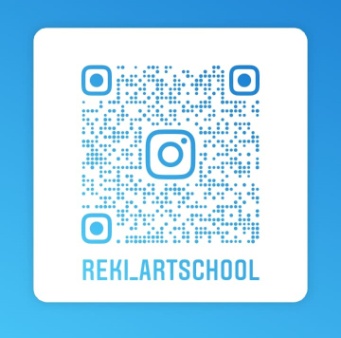 3.5 Этапы Конкурса. Конкурс рисунков проходит в один этап с 08.02.2022-31.05.2022Прием рисунков осуществляется до 20.05 в МАУ ДО «Школа искусств»Работа жюри 21.05-30.05.2022Подведение итогов 31.05.2022IV. Условия участия в конкурсе  
4.1. Для участия в Конкурсе необходимо предоставить в Оргкомитет следующие материалы:  заявку конкурсную работу. 4.2.  Участие в конкурсе осуществляется бесплатно. 4.3. Авторство работ должно быть индивидуальным – один автор, один руководитель на каждую работу. 4.4. К участию в Конкурсе принимаются работы, не нарушающие нормы законодательства Российской Федерации и не ущемляющие достоинство человека и гражданина. Участник, представивший работу на конкурс, несет ответственность за авторство на предоставляемый материал. 4.5. На Конкурс принимаются оригиналы работ, выполненные в различных художественных техниках.                                                                                                                                           К участию в Конкурсе не допускаются: работы, копирующие полностью или частично иллюстрации других авторов.инсталляции, работы, выполненные с использованием пластилина, древесной стружки, кожи и иных декоративных материалов.Работы не соответствующие текстам рассказов сборника4.6. Присылая свою работу на конкурс, автор автоматически предоставляет право Оргкомитету конкурса на использование данного материала (размещение в Интернете, в печатных изданиях, на выставочных стендах и т.п.). 4.7  Требования к работам на конкурс рисунков:- Работы участников должны быть выполнены на плотной бумаге формата  А3, А4 - Работы на конкурс рисунков выполняются любыми художественными материалами.- работы предоставляются в МАУ ДО «Школа искусств» до 20 мая по адресу г.о.Королёв, ул. Пионерская 41а с пометкой на конкурс «В каждом человеке солнце»-Работы должны сопровождаться этикеткой на лицевой стороне работы в нижнем  правом углу, содержащую следующую информацию:4.8. Работы, выполненные без соблюдения указанных требований, не рассматриваются к участию в конкурсе не допускаются.  К участию в конкурсе также приглашаются дети с ограниченными возможностями здоровья. При необходимости можно связаться с куратором конкурса или задать вопрос в телеграмм группе творческого проекта:Группа «Творческий проект»   https://t.me/+BPN2W0i7wdVjMmEy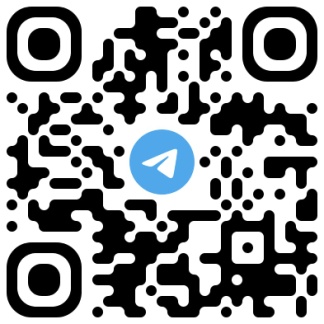 V. Руководство конкурсаРуководство проведением конкурса осуществляет Организационный комитет (далее по тексту – Оргкомитет), который: занимается рассмотрением и решением спорных вопросов, возникающих в ходе проведения Конкурса; реализует программу Конкурса;осуществляет распространение информационных материалов о проведении Конкурса и изменениях сроков реализации конкурсных мероприятий.формирует жюри конкурса.  Количество призовых мест определяется решением жюри Конкурса. VI. Определение победителей конкурса 6.1. Состав жюри Конкурса определяется Оргкомитетом Конкурса из числа соучредителей и партнеров конкурса. В состав жюри Конкурса входят художники, педагоги и работники учреждений культуры Российской федерации 6.2. Жюри Конкурса оценивает работы путем выставления баллов.  6.3 Работы победителей участвуют в выставке на презентации сборника и в библиотеках города. 6.4. Критерии оценки работ:   содержательность и соответствие рисунка условиям Конкурса;  оригинальность идеи;  творческий замысел; художественный уровень работ, соответствие творческого уровня возрасту автора;общая эстетическая целостность и подача.Художественное воплощение литературного произведенияVII.Награждение 7.1. Победители и призёры конкурса награждаются дипломами и грамотами. Все победители будут приглашены к участию в выставках в библиотеках и школах и на презентацию книги «В каждом человеке солнце».7.2.Сведения о месте и времени награждения доводятся до участников и размещаются на официальном сайте фонда «Окно в мир» Возможно проведение мероприятия в онлайн - формате, в зависимости от эпидемиологической  обстановки.
7.3. Дополнительные консультации участников конкурса рисунков и оформителей сборника рассказов осуществляется через группу в телеграмм.VIII. Примечания 8.1. Организаторы конкурса оставляют за собой право использовать конкурсные творческие работы для освещения Проекта, издания сборников, фотоальбомов, видеофильмов и публикаций о Проекте. Права авторов соблюдаются в соответствии с Законом Российской Федерации «Об авторских правах».8.2.Для участия в Конкурсе необходимо подать заявку См приложениеКоординатор конкурса – Меркулова Наталья Ильинична – педагог дополнительного образования МАУ ДО «Школа искусств»т.89067328293 kolbasa11ne@list.ruМохова Мария Александровна – педагог дополнительного образования МАУ ДО «Школа искусств»Работы принимаются по адресу г.Королев ул.Пионерская д.41а*заявка подается в распечатанном виде вместе с конкурсной работойРассказы для иллюстрированияБочечко Наталья СергеевнаВозраст целевой аудитории рассказа – 14-15 лет.РукиК подъезду подошли двое. Высокая крепкая старушка и мальчик. Мальчик шёл на руках. Не вниз, а вверх головой. Ног не было. Совсем. Были туловище, голова и мускулистые руки в белых рабочих перчатках. Такие покупают для работ в огороде или для ремонта машины. Серая майка, брючины спортивных брюк закреплены крест-накрест на спине. На голове ёжик из белых жёстких волос, сквозь которые просвечивает кожа головы. Серо-голубые глаза – такие у многих бывают. Брови белесые, едва очерченные. Руки ловко передвигали его по тротуару и даже шагали по лестнице. Как ноги, только руки. «В общем-то не красавец, но милый», – так определила для себя Катя. Отсутствие ног её сначала удивило, но не сильно. Ну идёт, ну на руках - просто такой человек. Она успела заскочить вместе с ними в подъезд. В руках у старушки были ключи от домофона, хотя Катя раньше никогда её тут не встречала. Девочка встретилась с улыбающимся взглядом старушки. Улыбался именно взгляд – не губы. Губы вытянулись в строгую тонкую линию. Что делало её лицо добрым трудно сказать. Может быть, опущенные уголки глаз, внимательный взгляд, но больше морщинки, сложившиеся на лице за долгие годы в определенный рисунок. В молодости, когда ты красив и модно одет, легко притвориться добрым. Упругая гладкая кожа тебя не выдаст. Но к старости злость, которая прёт изнутри, не скрыть, как и всё остальное, чем ты на самом деле наполнен. Мимика день за днем незаметно прокладывает дорогу к истинному характеру человека, колдуя над податливой кожей лица.В лифт зашли вместе.– Вам на какой? – спросила Катя.– На седьмой, – ответила старушка. – Ой, так это под нами.– Я не вижу, где тут семь? – старушка сощурилась на табло с нумерацией этажей.– Я вам уже нажала.– Спасибо, – тихо послышалось снизу. Катя удивленно взглянула вниз на мальчика. Так он говорит! Удивилась и тут же приняла как данность. Почему бы ему и не говорить - не ногами же люди говорят.– А вы в гости? – спросила она.– Да, к Саше, двоюродному брату Юрочки, – сказала старушка, взглянув вниз на Юрочку. Катя тоже посмотрела, – до августа поживем в вашем доме. Сашины родители уезжают, просили за ним присмотреть. Они ведь поженились, наконец-то.– Да? А я думала, они давно уже… Мы с Сашкой в одном классе, - пояснила Катя.  – Заходи в гости, – сказала старушка, выходя из лифта. Юрочка, привычно перебирая руками, вышел следом. – Я зайду, – успела ответить Катя прежде, чем дверь лифта захлопнулась. …Катя позвонила в дверь Сашкиной квартиры в то же вечер. Открыл он сам. – Привет. Во-первых, почему не рассказал про…, – начала Катя и осеклась. Получилось возмущённо, сразу пожалела. Сашка стоял перед ней босиком в домашних трениках и помятой футболке. Осиротевший какой-то. Он, открыв дверь, тут же потупился и как-то весь съежился. – Сашенька, к нам гости? – выглянула из кухни старушка из лифта.– Здрастье, – Катя встала на носочки и, выглянув из-за Сашкиного плеча, кивнула ей. – Идите чай пить. У нас сегодня торт.– Сейчас, бабушка, – откликнулся Сашка и мельком взглянул на Катю.– Да ладно ты! Что такого? Сейчас замуж даже в шестьдесят выходят, – примирительно сказала Катя. Ей стало жалко, что Сашка так смутился. Сашка вскинул на неё недоумённый взгляд. – Так ты про это? – оживился он.– Да, а что ещё? – Катя задумалась на секунду и вдруг вспомнила, – а! У тебя же брат ещё! Я не знала. – Юрок-то? Ну да, – Сашка опять замялся, – он не был у нас ещё. Мы сами ходили. Он, понимаешь, как это…– Да виделись мы уже. В лифте вместе ехали, – весело сказала Катя, – так и будем стоять или пустишь? Меня вообще-то твоя бабушка на чай приглашала. Сашка смущённо отступил вглубь квартиры. – Проходи. Тапки дать?Катя скинула сандалии и, не ответив, пошлёпала босиком по прохладному линолеуму. За столом сидел Юрок. Перед ним уже стояло блюдце с тортом. Бабушка расставляла чашки, гремела ложками. Пили чай, говорили про погоду и про Сашкиных родителей: «как доехали?». Потом бабушка принялась мыть посуду, а ребята прошли в Сашкину комнату. Катя с разбегу плюхнулась животом на кровать. Сашка залез на стул и стал что-то искать на полке. – Мама прибралась, теперь ничего найти не могу, – ворчал он. – Ищи-ищи, месяц жду, – весело откликнулась Катя, листая журнал. Вдруг вспомнила про Юрка и обернулась. Он стоял посреди комнаты и смущённо молчал. Катя слезла с кровати, присела на корточки рядом с ним. Её лицо оказалось на уровне его лица. – Ты в школу ходишь? – спросила она. – Я дома учусь, – подняв глаза на девочку, ответил Юрок. Открыто смотреть ей в лицо оказалось легко, хотя с другими это ему давалось с трудом. – Нравится?– Не особо. – А что тебе нравится?– Да не знаю, – Юрок пожал плечами. Не говорить же, что больше всего ему нравится рубится в танки. Он продолжал смотреть на Катю. Что-то было в её лице такое, что смотреть хотелось. Со сверстниками он общался мало, а с девочками так вообще не приходилось. Обычно говорить с ним боялись. Даже не то что боялись, а как-то не знали, что ему сказать. А Катя разговаривала. Так она, наверное, разговаривала бы и с любым другим мальчиком, с которым только что познакомилась. Юрок сразу поверил, что ей, действительно, интересно узнать, что ему, например, нравится. Её серые глаза, такие же как у него, только темнее и с зелёным около зрачка, смотрели пытливо. Ему хотелось сказать что-нибудь особенное. Что вот, мол, я увлекаюсь астрономией или там, интересуюсь народами Африки, но на ум ничего не приходило, и он молчал.– Во, нашёл! – радостно воскликнул Сашка и спрыгнул со стула. В руках он держал книгу в бело-голубой обложке. Катя взяла книгу и тут же открыла её.– Что это? – спросил Юрок.– Мария Парр, – пояснил Сашка, – как говорят критики, вторая Линдгрен. – Как это «вторая»? – не понял Юрок. Честно сказать, он и про первую-то понятия не имел, но показать не хотел. – А так: такая же, только современная. Та-то, первая, умерла давно, а эта младше наших родителей. А пишет…, – Катя закатила глаза, мол, обалденно пишет. Юрок не мог этого понять. Сам-то он читал, только уж когда совсем припрёт. Даже сочинения по литературе писал, не читая книг. Скачает из интернета, переделает по-своему и сдаёт. Ну не любил он книг и всё тут. Прямо засыпал над страницами. Ему больше нравилось собирать модели. Его комната была уставлена и увешана самолётами, танками, автомобилями. Руки, носившие на себе его тело, годились и для кропотливой работы. Юрок молчал. «Это девчонкам не интересно», – мрачно думал он.…Катя приходила почти каждый день. Они с Сашкой спорили о книгах, обсуждали школьные дела, а то и просто дурачились. Юрок смеялся вместе с ними, мямлил что-то невразумительное на Катины вопросы, но больше молчал. Он любовался ею: её светлыми непослушными волосами, которые часто лезли ей в глаза и в рот, её длинными худыми руками – они не держались на месте, а порхали по воздуху. Когда Катя говорила, она постоянно размахивала ими в разные стороны. Один раз даже сбила со стола вазу.Через месяц приехали Сашкины родители. Все шумели, радовались, рассказывали наперебой новости. Вечером пошли провожать бабушку с Юрком. Захватили с собой и Катю. На остановке Юрок подошёл к ней. – Приезжай ко мне в гости, ладно? – краснея, сказал он.Катя смутилась, но быстро оправилась. Она решительно тряхнула головой. Несколько волосинок прилипло к губам. Девочка присела около Юрка и прямо взглянула ему в глаза:– Не обижайся, но я не приеду. Я могла бы сказать, что приеду, да только не хочу врать. Зачем мне приезжать? Ну что мы будем делать? Я ведь к Сашке приходила, с Сашкой мы дружим, нам интересно. Ну зачем?Юрок молчал. Он ещё больше покраснел и сильно сжал зубы. Зла не было – жёг стыд. Хотелось провалиться сквозь землю или сейчас же сесть в автобус. «Проклятый урод, – думал он про себя, – ненавижу себя, ненавижу!».– Автобус! – закричал Сашка. Все засуетились. Юрок резко развернулся к дороге и чуть ли не уткнулся в бабушкину юбку. Он посмотрел вверх и, увидев её застывшее лицо, понял – слышала. …Дома Юрок упал на кровать вниз лицом и натянул на голову подушку. Так он лежал часа два. Наконец, бабушка не выдержала:– Если ты сейчас же не попьёшь со мной чаю, я не буду есть три дня. – Не хочу, – послышалось из-под подушки. – Вставай! Хватит киснуть! – гневно крикнула бабушка. От неё слышать это было странно, она никогда не кричала:– Если бы я по всякому случаю кисла, ничего бы не вышло! Ты посмотри на себя - ты же сильный! Да ты кулаком стену прошибить можешь. Ты же без ног, понимаешь ты это, без ног! А ходишь. Как нормальный человек живёшь. Ты всё это сам сделал. Нет, если уж всю правду говорить, это мы с тобой вместе сделали.Бабушка присела на край кровати, голос её опять стал мягким, вкрадчивым, только немного дрожал от волнения. – Думаешь, когда мама твоя умерла, мне вот так вот под подушку головой не хотелось? Хотелось. Да где уж там. Ты малёхонький, ног нету. В детский дом уж оформлять стали, а я как вцепилась в тебя-то. Не отдам, кричу, какой детдом, пока бабка родная жива! Оставили. Ух и побегала я с документами. А потом? Думаешь, легко было? Ты погремушкой трясёшь, смеёшься, а я гляжу на тебя, да реву: как же ты родимый жить-то будешь, если я помру? Погоревала, поревела, да и взялась за тебя. Тебе-то сподручней было ползком, а я тебя на руки ставлю. Ты ревёшь, я реву. Реву, а ползти не даю – на руки ставлю. Думаю, пусть даже ненавидеть меня станешь, а на руки тебя поставлю. Вот и поставила. А ты молодец – не возненавидел. Бабушка замолчала. Юрок сел в кровати, обнял её. Словами он жалеть не умел, только так – руками. – А шоколадка к чаю есть? – спросил он, заглядывая бабушке в лицо.…Бабушка накрывала на стол, что-то тихонько напевая. Всё снова стало буднично и привычно. Почти всё. Оставалась одна недосказанность. Ведь там, на остановке, бабушка всё слышала. Эту недосказанность ощущали оба. И обоим было неловко. Наконец, бабушка заговорила: – Ты же хотел, чтобы к тебе относились, как к равному. Если хочешь знать правду, она единственная, кто так к тебе и отнёсся. Не захотела жалеть… Ты посмотри на неё! Ей 14, а она уже «Войну и мир» читает, а у тебя до сих пор комиксы про человека-паука под подушкой. Скучно ей с тобой, вот и всё. И ноги тут ни при чём. Тут в голове дело.Юрок молча смотрел куда-то за окно, через заросли герани, разросшиеся в горшках на подоконнике. На бабушку смотреть пока не хотелось. Его сильные руки неподвижно лежали на столе.Медведева Виктория ЮрьевнаДОГОНЯЙ, РОМКА!– Ну, просто как нарочно! Последний день, и такая рыбалка! – Саня досадливо дёрнул удочку. Крючок повис в воздухе. – Ни одной рыбёшки. Главное, червя такого классного объели!Рома вздохнул.– Да уж! Не повезло. Ну ладно… поехали, что ли? Собираться надо. Родители сегодня приедут, будем переезжать. Бабуля просила не задерживаться. А вы завтра? – Ага. – Саня встал и поднял велик. – Интересно, Марья опять будет всех пересаживать? Или уже перестанет? Всё-таки шестой класс, не маленькие с девчонками сидеть. Рома пожал плечами и принялся приспосабливать снасти к багажнику.– Всё равно потом пересядем. Ну, что, погнали? А давай, кто быстрее до водокачки!– Ладно, – Саня кивнул, – но только стартуем с одной линии.Оба вскочили на велосипеды и выровняли передние колёса.– На старт, внимание… марш! – Ромка вырвался вперёд и первым выехал на дорогу. Саня что есть силы жал на педали. Но друг, не сбавляя скорости, мчался по обочине шоссе. Расстояние между ними увеличивалось. Перед поворотом Ромка, пригнувшись к рулю, повернул голову назад.– Эй, догоняй!   – Стой, Ромка! Стой!Грузовик, вылетевший из-за поворота, нёсся прямо на них. Визг тормозов, пронзительный гудок и удар. ***– Санька, Санька! Давай, рассказывай, что с Ромкой! Так не честно. Ты не один ему друг, между прочим! – девочки окружили Саню в коридоре. – Это правда, что он теперь ничего не видит и будет учиться в другой школе? Специальной? Что ты знаешь?– Да отстаньте вы! – Саня быстро вошёл в класс, чтобы прекратить разговор.«Что ты знаешь?»  Да ничего он не знает. Перед глазами то и дело всплывают две картины. Страшная: Ромка лежит на асфальте, искорёженный велик валяется на обочине. И другая: через приоткрытую дверь в Ромкину комнату видно, как тот сидит, немного сгорбившись. И его голос: «Мама! Я не хочу никого видеть! То есть… Я не хочу ни с кем разговаривать! Пусть он уйдёт! Никогда не пускай его!»***После той последней рыбалки прошло два месяца. Реанимация. Потом врачи. Специалисты. И роковой диагноз: повреждение зрительного нерва в результате черепно-мозговой травмы. Слепота. Жизнь кончена. Всё… больше никогда ничего не будет. Обострённый слух улавливает тихий голос мамы на кухне.– У Ромы депрессия. Он не хочет ни с кем общаться. Ему нужен психолог. – Ну вот что! – голос отца звучит громко. – Он человек, будущий мужчина. Опустить руки – последнее дело. Роман должен учиться. Да, теперь это будет сложнее. Но существует специальная методика Брайля. Людей с проблемами зрения много. И они не бросаются с моста в реку. А то, что наш сын принял решение потерять друзей, так это его дело. Только без друзей не проживёшь, вот что я скажу!«Папа, папа! Да кому я нужен теперь? Водить меня за ручку? Бросить все игры, увлечения и носиться со мной, как с писаной торбой? Да ни за что! Чтобы он шёл рядом, а сам думал только об одном: поскорее бы закончить прогулку с этим инвалидом, да пойти, наконец, поиграть в футбол!» ***На изучение рельефно-точечной системы Брайля ушло около месяца. Как это ни удивительно, Роману было интересно читать и писать по специальным учебникам. В какие-то моменты он даже ненадолго забывал о своей слепоте, представляя себя разведчиком, изучающим особый шифр. Но как и прежде, боялся встреч с одноклассниками, особенно с Санькой.  В конце второй четверти Ромка поступил в специальную коррекционную школу. Она находилась в трёх кварталах от его дома. Водила его туда бабушка. Только они шли не по кратчайшей дороге, а в обход. Ромка очень боялся, что его увидят ребята из класса, да ещё захотят поговорить. Он инвалид. Никому не нужный. И никогда уже не вернётся то время, та жизнь и дружба. Эти мысли ни на минуту не оставляли его.Он не знал, что почти каждый день из-за двери своего подъезда за ним наблюдает Санька. Что он часто потихоньку идёт за ним, не решаясь подойти. «Никогда не пускай его!» – эти слова врезались в память и не оставляли. В душе у Саньки боролись смешанные чувства. Он очень скучал по общению с другом, и в то же время жалел его. И эта жалость как бы вставала между ними. Смогут ли они дружить, как прежде? Как-то вечером к Сане подошла мама.  – Ну, как Рома? Кто-нибудь из ребят видится с ним? – Нет. Он не хочет ни с кем видеться. И со мной! Мама немного помолчала.– Я хочу рассказать тебе одну историю. Один молодой человек приходил в дом, где жила девушка-инвалид. Она была прикована к креслу. У них наладились добрые, дружеские отношения. Но девушка полюбила юношу. А тот, заметив это, из жалости сделал ей предложение. Девушка была счастлива. Но очень скоро юноша понял ошибку своего порыва, стал приходить всё реже. И, в конце концов, уехал. Девушка не перенесла такого предательства. Она не захотела больше жить и погибла. Саня слушал, широко раскрыв глаза.– А кто этот юноша? Ты его знаешь?– Нет. На самом деле я кратко пересказала роман австрийского писателя Стефана Цвейга. Называется он «Нетерпение сердца». По этому роману ещё поставили фильм– «Опасная жалость». Так к чему я тебе это рассказала… Рома понимает, что теперь он не может дружить легко, как прежде. И боится твоей дружбы, боится, что ты хочешь дружить только из жалости. Вот ты и разберись в себе. И решение принимай, если уверен, что не предашь. Мама вышла из комнаты. А Санька весь вечер думал о «Нетерпении сердца», юноша из книжки не выходил у него из головы. ***Это случилось на Новый год. Ромка сидел за своим столом, пытался читать, но невесёлые мысли уводили в воспоминания, от которых становилось тяжело на сердце. Папа задерживался на работе, бабушка с мамой хлопотали на кухне. Наконец, в коридоре раздался звук открываемой двери. Пришёл папа. Слышно было, как они с мамой шепчутся. «Подарок купили» – мелькнуло в голове – «Неужели они не понимают, что мне больше ничего не нужно».Родители и бабушка вошли в комнату. Ромка повернулся на крутящемся кресле, приготовившись изобразить радость, или хоть что-то близкое к ней.Папа подошёл очень близко.– Вот, сын, это… – он не договорил, а взял Ромкину руку и вложил в неё что-то холодное и мокрое. – Это Бони, теперь он будет с тобой всегда. Помогать тебе будет и дружить.Тёплый язык лизнул ладонь. Неужели это моя собака? Ромка гладил мягкие уши, а пёс положил голову ему на колени и тихо поскуливал. – Бони специально обучен, – у мамы немного дрожал голос, – знает пока несколько маршрутов. Но он очень способный. Так что ты сможешь гулять с ним. – Да, – перебил папа, – пока в школу, в магазин, до газетного киоска. Именно в магазин. Будешь помогать бабуле делать покупки. А газеты мне покупать. Ты же знаешь, что я не люблю новости из интернета. Ромка обнял лохматого Бони. Первый раз за полгода он почувствовал себя почти счастливым. ***Время шло. Лабрадор Бони уже здорово ориентировался в районе. Их с Ромкой прогулки часто затягивались, пёс послушно направлялся туда, куда хотел его хозяин. Бони всегда находил самый короткий путь к цели и никогда не ошибался. А утром, проводив Рому на занятия, он терпеливо ожидал его на улице у входа. Ведь в школу вход с собаками запрещён. В тот день шёл сильный дождь. Ромка вышел после уроков на школьное крыльцо и привычно протянул руку. Обычно Бони сначала утыкался в неё носом, а потом поворачивался спиной, подставляя дугообразную шлейку. Но на этот раз Ромкина рука повисла в воздухе.– Бонька! Ты где? Бони пропал. Открыв входную дверь, бабушка ахнула. Ромка, насквозь мокрый, стоял на пороге. По его лицу текли не то капли дождя, не то слёзы. До дома он добрался с огромным трудом. Какой-то мужчина помог ему. Вечером с работы пришли родители. Папа звонил в полицию, мама пыталась успокоить сына, но тот лежал ничком на кровати. Слёз уже не было, просто пустота.  ***На детской площадке около дома стояли мальчишки – Вовка и Борис из параллельного класса. Увидев Саню, они замахали ему.– Эй, Санёк, иди сюда!– Слыхал, у вашего Ромки пса украли! – выпалил Вовка ещё издали. – Чего? – Саня быстро подошёл к ребятам. – Откуда знаете? – Его мама моей сказала. Они уже и в полицию сообщали, только никакого проку, – Боря махнул рукой. – Мой брат говорит, что эти ворюги сначала собак породистых крадут, а потом их на птичьем рынке продают. – Ну да, – кивнул Вовка, – только они боятся, что их вычислят, и приходят только к вечеру, когда уже хозяева, которые своих собак ищут, отчаиваются и уходят с рынка.  ***Погода этой ранней весной решила не баловать горожан. Всё воскресенье поливал дождь, так что к вечеру на Саньке сухого местечка не осталось. Птичий рынок постепенно пустел. Продавцы живности сворачивали свои навесы, под которыми на подстилках ёжились щенки и котята, на прилавках в клетках сидели нахохлившиеся попугайчики, только рыбки продолжали невозмутимо плавать в больших банках – им дождь был нипочём. Начинало темнеть, когда на входе показался человек с большой светлой собакой. Первым порывом было подбежать, выхватить поводок и удрать. Саня еле сдержался. Он продолжал ходить между рядами с рыбками, не сводя глаз с Бони, ведь это был он. Через несколько минут к продавцу подошёл мужчина с девочкой. – Папа, папа! Смотри, какая собака! Я же о такой мечтала! Пожалуйста, ты же обещал в день рождения! Саня придвинулся поближе.– Вот, приходится расстаться, – расписывал продавец, протягивая поводок девочке. – Переезжаем за границу, с собакой нельзя. Это Джек, он очень учёный и добрый. Обожает детей. Погладь его, не бойся.– Джек, Джек, – девочка гладила пса и с мольбой смотрела на отца. – Ну, хорошо, – мужчина вынул телефон. – Я переведу вам на карту, если не возражаете.– А у него есть документы? – Саня подошёл и встал рядом.– Да он у нас без документов, паренёк, – продавец махнул рукой, – подкидыш. Мы его подобрали.– Подобрали? – Саня прищурился. – А случайно не у слепого мальчика? – Что!? – папа девочки вопросительно посмотрел на продавца. – А то, что этого пса украли у моего слепого друга! Это поводырь. Вот, смотрите, – Саня отбежал и крикнул, – Бони, Бони!  Бони оглянулся и дёрнул поводок. Девочка выпустила его из рук и раскрыла рот. А продавец слегка попятился, бормоча что-то типа: ну, да, я же говорю, что нам его подкинули… Через мгновение вора и след простыл.  ***Когда Санька звонил в дверь, сердце его бешено колотилось. Открыла Ромкина мама. Она отпрянула и схватилась за сердце. А Санька вбежал вслед за радостным псом в комнату друга.– Ромка, а я Боньку привёл!*** – Сань, посмотри, я вроде что-то поймал.– Ромка! Ну ты даёшь! Щучка! – Саня подхватил Ромкину удочку.– А не врёшь? – Рома протянул руку. – Дай пощупать.– Я вру? А ты догони и пощупай, если я вру! Подхватив извивающуюся рыбину, Санька побежал по берегу.– Догоняй!– Бонька! Ко мне! – Ромка вскочил. Через секунду он уже бежал за другом, крепко сжимая шлейку Бони.  Ляшко ЕвгениРассказ «Маленький секрет»Лера искоса смотрела на козла в школьном спортзале, который по высоте уже почти сравнялся с её собственным ростом.- Смелей! Разбег, упор и прыжок! Ты сможешь! - послышался голос физрука, откуда-то с боку.«Вперёд!» - скомандовала она себе и, промчавшись стрелой, сделала прыжок.Ребята аплодировали. Самая маленькая девочка в классе взяла высоту, которая не далась даже её рослым одноклассникам.Лера едва улыбнулась, она не знала, как себя вести в подобных случаях. Мама учила быть скромной и не зазнаваться. «Ни одно достижение не должно ограничивать тебя. Ты всегда должна стремиться к большему» - часто говаривала она, и дочка послушно летела вперёд, беря всё новую высоту.Физкультура была последним уроком. Девчонки в раздевалке быстро переоделись и заспешили домой, но Лера не торопилась. Ей не нравились совместные переодевания. Она боялась, что кто-то заметит её секрет. Длина ног у девочки значительно отличалась. Родовая травма, приведшая к тому, что Лера поздно начала ползать, а то, что она ходит это вообще считалось чудом. Доктора говорили родителям готовиться к тому, что их дочь всю жизнь проведёт в инвалидном кресле.Лера заглянула в раздевалку. Никого. Она, расслабившись, пошла переодеваться. Быстро сменив спортивный костюм на школьную форму, девочка выбежала в коридор и столкнулась с учителем математики.- Кто же так ходит? - возмутился педагог. - И себя зашибёшь и других!- Валентин Иванович, так ведь уже все ушли. Я не знала, что вас встречу, - затараторила Лера.- Это вместо «Прошу прощения» ты мне же выговор делаешь? - поправил очки математик.- Извините, - выдавила Лера.Лицо Валентина Ивановича смягчилось: - Прощаю. Но как классный руководитель имею право задать вопрос. Что ты там делала?Педагог кивнул в сторону раздевалки.- Как что? После физры переодевалась? – недоумённо пожала плечами девочка.- Ты же освобождена от занятий?Лера попятилась назад и натолкнулась на холодную стену. Отступать было некуда.- Интересно там. Вот и хожу, - глубоко выдохнув, и уставившись в пол, сообщила она.- Вот, значит как. А физрук знает о твоём диагнозе?Глаза девочки заблестели от подступивших слёз. Она покачала головой, не в силах произнести ни слова.В этот момент распахнулась дверь в спортзал. В проёме показался довольный учитель физкультуры.- Приветствую Валентин Иванович! Похвасталась уже? - обратился он к Лере и, услышав отрицательный ответ, тут же рассказал о её достижениях классному руководителю.Тот с озадаченным видом выслушал и после того как физрук ушёл, поправив очки предложил: - Давай-ка пройдёмся немного на свежем воздухе.Девочка кивнула. Конец апреля залил весенним солнцем школьный двор, выкрасив клумбы яркими красками. Они молча ходили между каменных вазонов и наконец, математик заговорил.- Я понимаю, почему ты скрываешь своё состояние здоровья. Ты хочешь быть как все, но ты особенная. Тебе нужно беречься и тем более не совершать экстремальные упражнения. Я вынужден сообщить случившееся твоим родителям.- Валентин Иванович, а вы с детства носите очки? - неожиданно спросила девочка.Тот кивнул.- И что никогда их не снимали, чтобы не отличаться от других? – вглядывалась она в глаза учителя.- Было дело, - грустно улыбнулся мужчина.- А мой диагноз даже не видно. Я могу жить обычной жизнью. Мама дала мне этот шанс, не забирайте его у меня. Когда ей сообщили, что из-за вывиха ноги меня двухмесячную нужно положить в металлический корсет, она не пошла на поводу первых рекомендаций. Она искала и нашла упражнения, позволяющие повысить тонус мышц, укрепить связки. Я хожу благодаря ей. Да, я должна больше чем ребята уделять внимание здоровью, но это не делает меня не полноценной. Поверьте, я берегу себя. С любыми искривлениями позвоночника можно и нужно бороться. Валентин Иванович поджал губы: - Пусть так, но я тебя попрошу на будущее обойтись без акробатики. Если с тобой что-то случится, то отвечать будет учитель. Помни, пожалуйста, об этом.Нахмурившись, Лера поплелась домой. Ей не хотелось никого подставлять. Девочка чувствовала за собой вину.Придя домой, она спросила маму: - Можно я буду ходить на акробатическую секцию?Та удивилась, но вида не подала.- Хорошо. Пройдём обследование и посмотрим, куда примут, - обнадёжила мама, приобняв дочь.Неделя прошла в очередях между кабинетами в поликлинике. Диагноз подтверждён и вердикт тот же. С кислым видом Лера сидела в коридоре, ожидая пока мама заберёт заключение медкомиссии. Рядом с ней устроился на освободившемся месте подросток примерно её возраста. Он светился улыбкой так, что Лера не могла не спросить от чего он такой довольный.- Травмы зажили, снова можно на арену, - поделился он.- Куда? На арену? - переспросила Лера.- Ага. Я в цирке с отцом выступаю.- Это, наверное, весело, - мечтательно протянула девочка.- Ещё как! Хочешь, приходи к нам! Если тебе, конечно, нравится гимнастика, - широко улыбаясь, смотрел мальчишка.Лера смутилась от его прямого взгляда, но всё же решилась сознаться: - Мне тут диагноз не очень подходящий для гимнастики ставят. Ноги разной длины. Кто же меня в акробаты возьмёт.- Тоже мне диагноз! - неожиданно воскликнул мальчик. - За годы карьеры акробаты, думаешь ни разу не падали и ничего себе не ломали? Да у нас всё уже давно асимметрично. Как не старайся, а ровно ничего не зарастает. Я тебя так скажу всё у человека в голове. Захочешь, и на гору вскочишь, а не захочешь и со стула не встанешь!- Я всегда стремлюсь к большему! - вспыхнули глаза Леры.- Вот и отлично. Приходи с медзаключением. Отец сразу определит, какие трюки тебе можно, - подмигнул юный акробат и вскочил с места, помахав звавшему его мужчине на входе.- Подожди! Как тебя зовут? Где я могу тебя найти? - зарделась от волнения Лера.Нового знакомого звали Валерий. Тёзка пригласил её в городской цирк на субботнее дневное представление и пообещал устроить встречу с отцом, который был руководителем труппы акробатов. Встреча прошла до выступлений и окрылённая Лера с удовольствием смотрела цирковые номера и особенно болела за гимнастов.«Всё в наших руках, каждому есть место под солнцем. Человек сам сажает себя за решётку. Я не стану заложником собственных страхов, я найду свой уголок» - осознала счастливая Лера.Мама всё время была рядом. Улыбаясь и покусывая губы, она изо всех сил старалась поддержать дочь, напутствиями и наставлениями.- Если бы папа мог, он бы тоже был здесь, - заявила она дочке в антракте. - Но ты же знаешь, он у нас вечно в командировках.Вдруг Лера прижалась к маме и прошептала: - А давай ему пока ничего не скажем! Хочу увидеть, как он обрадуется, когда я принесу первую афишу! Это будет мой маленький секрет!  Елена ЕгороваИз книги «Детство и отрочество Михаила Лермонтова»Первые шагиВ Тарханы путешественники прибыли из Горячих Вод в конце сентября, когда урожай собрали, а деревья в золотых и багряных нарядах походили на яркие языки пламени на фоне серебристого осеннего неба. Новый дом снаружи был выкрашен охрой, а внутри полностью отделан и обставлен по указаниям хозяйки. Для Миши приготовили две просторные комнаты в мезонине — спальню с детской мебелью и игровую. Вторую комнату можно было легко превратить в кабинет для учебных занятий, когда мальчик вырастет. Ему исполнилось четыре года. Золотуха у него затихла, он окреп, уверенно стоял и даже начал бодро ходить, держась за две руки дядьки. Иногда Андрей отпускал одну руку, Миша делал несколько шагов и хватался за дядькину штанину. Доктор Ансельм Леви успокаивал бабушку:— Ваш внук вот-вот пойдёт самостоятельно. Результат лечения водами сказывается не сразу.— Дай-то Бог, доктор.Миша полюбил сидеть на своём высоком стульчике у окна и смотреть на плывущие облака. Вот они, серые и унылые, закрыли солнце и волнуются, словно огромное покрывало, по которому снуют редкие тёмные тучки. В обед небо просветляется, и облака, как белокрылые ангелы, медленно плывут по чистой лазури. Порой на закате они распускаются на лиловом куполе небес исполинским алым веером. Ближе к ночи восходит луна. Мальчику видится, будто она то улыбается, то хмурится в полупрозрачных облаках, и робкие звёздочки не осмеливаются к ней приблизиться… В день Мишиных именин с утра было темно и холодно, как обычно в ноябре, а в хорошо протопленной церкви — тепло и уютно. Отец Алексей благоговейно отслужил литургию, причастил именинников, младенцев и прихожан, бывших на исповеди. Миша искал глазами кормилицу, но её на службе не было. Андрей вынес мальчика из полумрака храма на улицу, и оба они невольно зажмурились: кругом белым-бело, редкие снежинки летят прямо в лицо ажурными хлопьями. И от этого на душе светло и радостно. — Снежинки — пушинки! Снежок — твор-рожок! — сам с собой играет в зимние рифмы Миша. Он научился выговаривать «р», но звук у него получался пока грассирующим.— Умница! — дядька целует его в щёчку, щекоча жёсткими усами, и садится с ним в сани.— Санки — бар-ранки! Ель — метель! Ледок — холодок! — весело продолжает мальчик.— Мишенька, именинничек, сладенький, миленький! Ни у кого такого умненького барчоночка нет, только у нас! — подлизывается подоспевшая к ним ключница Дарья.Усаживаясь рядом с Андреем, она тянется поцеловать мальчика, но он, насупившись, отворачивается, и она чмокает в ухо дядьку. Тот смеётся и ответно целует её в разрумянившуюся пухлую щёку. Миша этого не видит, а барыня, проезжая мимо, полушутя грозит им пальцем. Сани мчатся к усадьбе. Мальчик поворачивается и дразнит ключницу:— Дашка — медяшка! — Ишь, как выходит-то! — всё равно хвалит та елейным голосом. — И в склад и в лад! — Дашка — кр-расная мор-рдашка!— И вправду красная, — не обижается Дарья и, строя глазки Андрею, предлагает: — А про дядьку скажите.— Не хочу! Дашка била чашки! — не унимается Миша.— А вот и не била ни одной, правда Андрей?— Не била, не била! — улыбаясь, подтверждает дядька.— Андр-рей — вор-робей! — рифмует мальчик, дуя губки.— Не воробей, а голубчик! — кокетничает ключница.— Голубчик — длинный чубчик.— Ишь, как верно приметили-то, — хитро хвалит мальчика Дарья. — Приходи, Андрюша, вечером постригу.— И приду! — обещает тот.Сани подъезжают к дому, ключница соскакивает и резво бежит к барыне, а Миша сердится и кричит вслед:— Дашка — букашка!И показывает ей язык. А она, подхватывая Елизавету Алексеевну под руку, продолжает его нахваливать: — Внучок-то у вас какой смышлёненький, не чета другим детям!— Весь в деда своего Михайлу Васильича! — соглашается довольная бабушка, поднимаясь на крыльцо.После обеда и сладкого с клубничным именинным пирогом она подарила внуку грифельную доску на деревянной подставке и большую коробку ярких мелков. Проводив гостей, Елизавета Алексеевна прилегла вздремнуть на кушетке. Верная Дашка устроилась при ней на тюфяке.Дядька Андрей, прочно закрепив доску в игровой комнате рядом с поручнем, оставил именинника под присмотром бонны и пошёл во двор утеплять сани: после отдыха Елизавета Алексеевна задумала прокатить внука. Мальчик вначале забавлялся подаренными ему деревянными кувыркунами — ярко размалёванным клоуном и девочкой на шаре. Скоро кувыркать их ему надоело. Христина Осиповна открыла коробку с мелками, и он, держась левой рукой за поручень, правой рисовал белочку, когда его пришла проведать кормилица. Миша очень обрадовался:— Мамушка! — Мишенька, с именинами! Вот подарочек вам принесла, — стоя у порога, Лукерья развернула белёный кушачок. — Тут моя Параша вышила крестиком по канве ангелков. Гляньте, какие милые!Мальчик положил мелок и неожиданно для себя сделал несколько шагов к кормилице. Христина Осиповна и Лукерья вместе вскричали: — Пошёл, пошёл!— Голубочек мой, пошёл! — кормилица присела, на радостях расцеловала Мишу и подвязала кушачок.Елизавета Алексеевна, услышав долгожданную весть, вскочила с кушетки и в детскую. — Вот счастье великое! — она протянула руки к внуку. — Ну, Мишенька, ступай ко мне! — Боюсь!— Ну-ну, смелее! Ребёнок робко сделал шаг к бабушке, потом увереннее второй, третий, четвёртый, пятый… и ухватился за юбку. — А теперь к Христине Осиповне. Ну-ка!Мальчик, покачиваясь и переваливаясь, подошёл к улыбающейся бонне.— Зер гут, мин херц. Очен карашо! — похвалила та и погладила его по головке.— Молодец! — подхватила Елизавета Алексеевна, сияя от радости. — Уж как мы молились, чтоб воды помогли! Слава Богу, дождались! — она истово перекрестилась на икону Спаса Нерукотворного. — Дарья! Беги скорей в церковь, закажи молебен благодарственный.— Каким святым? Или Богородице?— И Спасителю, и Богородице, и Михаилу Архангелу.— Так Михаилу Архангелу сегодня служили.— Тогда Николе Угоднику, а Михаилу Архангелу завтра.— Слушаюсь, барыня.— Погоди-ка. Там Андрей во дворе, поди, уж сани приготовил. Пусть подвезёт тебя до церкви. Скажи, я велела. — Благодарствую, барыня! — обрадовалась Дарья и понеслась в прихожую одеваться.— Дашка — кувыр-ркашка! — дразнит её вдогонку Миша.Но быстроногой ключницы уже и след простыл. Бабушка, улыбаясь, говорит: — Полно, внучек. Пора собираться на катанье. Андрей скоро обернётся. Христина Осиповна, одевай Мишеньку.В шубке и валенках мальчику шагать трудно, и бонна крепко держала его за одну ручку, ведя к саням. С каждым днём Миша ходил всё увереннее и увереннее и скоро начал резво бегать. Через два месяца гости, видевшие его впервые, уже не догадывались, что самостоятельно он пошёл только в четыре года. И мы пойдём все вместеЗаболел Вовка неожиданно. Ещё вчера он, вместе с друзьями, лазил по сугробам, устраивал хоккейные баталии на маленьком дворовом катке, катался с ледяной горки на санках. Возможно, именно там и ушиб ногу. Поначалу Вовка не заметил этого, но к вечеру нога разболелась, а место ушиба покраснело и стало горячим, как огонь. Ночью боли усилились до такой степени, что мальчик уже не мог их переносить. Он плакал и стонал. Вызвали «Скорую помощь» и Вовку увезли в больницу. Под действием нескольких уколов боль чуть утихла, и маленький пациент испугано наблюдал за действиями докторов. Вначале Вовку повезли на рентген.  Молоденькая медсестра, улыбкой подбадривая мальчика, уложила его ногу на какую-то пластину, ушла за ширму и, крикнув традиционное «Не дышите», сделала снимок. Какое-то время Вовка лежал на каталке в коридоре, а рядом сидела мама. Она гладила его по волосам и тихим голосом успокаивала, убеждая больше саму себя, что всё будет хорошо, и они скоро поедут домой.Потом из кабинета вышел врач и, оглядев сидящих в коридоре, спросил:- Шевцов где?Мама встала и быстро подошла к доктору. Вовка слышал, как доктор сказал:- Надо сделать несколько дополнительных снимков. Пока не всё понятно.Боль начала возвращаться и Вовка застонал. Слёзы наполнили глаза и градом потекли по щекам.  Подошёл врач и вместе с той же молоденькой медсестрой завезли мальчика в кабинет. Пришёл ещё один врач и тоже осмотрел ногу, потом позвонил куда-то. Вскоре Вове сделали ещё один укол, и он задремал.Проснулся уже в палате. Нога лежала на свёрнутом одеяле и в ней пульсировала боль, жгучая, несколько притуплённая действием лекарств. Рядом сидел отец. Глаза его были красными от бессонной ночи. Увидев, что сын проснулся, он заулыбался и поцеловал его в щёку:- Что, больной, хорошо ли выспались? – нарочито бодрым голосом спросил он.Вовка оглядел палату, и она ему понравилась своей чистотой и уютом. - Пап, а что, домой не поедем? – спросил он.- Пока нет, Вова. Доктора решили понаблюдать за твоей ногой. Что-то им там не понравилось. – Он улыбнулся, - А вот мне твоя нога очень даже по душе. А тебе-то она как?  - Болит, - мальчик поморщился, - и горит вся.Отец погрустнел, погладил сына по голове:- Терпи, казак, - попытался подбодрить он и замолчал.В палату вошёл доктор. Это был пожилой человек с добрым лицом, на котором красовались бородка и усы. Такие же Вовка видел на фотографиях в учебниках у великих учёных и писателей, поэтому он сразу проникся к врачу доверием и симпатией.- Ну-с, молодой человек, - начало доктор с дежурной фразы, - давайте знакомиться. Меня зовут Александр Никифорович, а вас, как я выяснил, зовут Володей. Так?-Так, - кивнул Вовка и попытался улыбнуться.- Давайте, Володя, попросим папу подождать в коридоре, а мы с вами побеседуем, да и ногу заодно посмотрим. Отец вышел, а Александр Никифорович откинул одело с Вовкиной ноги и склонился над ней.- М-да-а, - задумчиво протянул он. – Болит?- Болит.Затем доктор мягкими прикосновениями, стараясь не причинить боль, ощупал ногу, бурча при этом что-то вроде:- Угу… Вот это... Ну конечно…Вовка косил глазами на свою ногу, но из-за плеча Александра Никифоровича ни чего не видел.Наконец, доктор закончил осмотр и присел рядом с мальчиком на кровать. Какое-то время оба молчали. Потом доктор, как бы собравшись с мыслями, положил руку мальчику на голову и заговорил:-  Понимаешь, Володя, я уже много лет работаю здесь, но так и не понял, как это возникает. Вот жил себе мальчик, жил. Был здоровым и весёлым, а потом, вдруг, бах, и … Поэтому ты меня не спрашивай «как» и «почему», давай решать главный вопрос – «что делать?». Договорились?Вовка кивнул, и доктор продолжил.- У тебя в ноге образовалась…, ну назовём её, ненужная шишка. Она давит на кости, мышцы и разрушает их. Понятно, что её надо удалять. Но беда в том, Володя, что удалить её полностью очень сложно. Она так устроена, что постоянно посылает свои маленькие частицы в другие твои органы. Поэтому лечит надо всего тебя, а это очень сложно и, скажу тебе прямо, далеко неприятно. Чтобы справиться с этой напастью, мне нужна будет твоя помощь. А помощь эта заключается всего двух важных, но очень и очень сложных вещах – доверие и терпение. И терпение должно быть огромным. Ты должен настроиться на долгую и болезненную борьбу.Доктор помолчал.- Есть ещё один печальный момент. Твои родители, особенно мама, будут переживать, поверь мне, даже больше тебя. Каждый твой стон, каждая твоя слезинка будет ранить их сердца, хотя они всеми силами будут стараться не показывать этого тебе. Поэтому, так как в свои десять лет, ты уже достаточно ответственный человек, постарайся, по возможности щадить их. Ты согласен со мной?У Вовки  внутри стало как-то холодно и пусто. Но он всё-таки выдавил из себя:- Согласен.- Тогда вот мой план: - доктор встал с кровати и заходил по маленькой палате, - день-два тебя будут готовить к операции, затем сама операция, потом лечение специальными лекарствами, а потом, возможно, вторая операция. На всё это уйдет, может три, а может четыре месяца. Всё будет зависеть от твоего боевого настроя.А теперь, соберись, настройся и постарайся успокоить маму, а то она уже целый час плачет в коридоре.Александр Никифорович замолчал, подошёл к окну и стал что-то внимательно рассматривать там.Вова смахнул набежавшие было слёзы, зачем-то поправил скомкавшуюся простынь и растянул рот в улыбке.Доктор обернулся, посмотрел на своего маленького пациента и, махнув рукой куда-то в сторону, вышел.Маму Вовка встретил хоть и натянутой, но вполне правдоподобной улыбкой. Опережая её, затараторил:- Видели, какой доктор хороший. Он уже мне всё рассказал. Я совсем не боюсь этой операции. Александр Никифорович их много уже сделал и все получались хорошо. Полежу немного, и мы все вместе пойдём домой.Сколько потом было бессонных ночей, сколько было боли, отчаянья и слёз в подушку. Именно в подушку, потому что, верный своему обещанию, Вовка ни разу не заплакал при родителях. Не заплакал даже тогда, когда Александр Никифорович сказал:- Володя, у этих лекарств есть одно плохое свойство – от них начинают выпадать волосы. Чтобы это было не очень заметно, давай обстрижём тебя наголо? Потом волосы отрастут, не бойся.Вовка не только не заплакал, но и убедил маму, что от волос у него потеет голова, и без них будет намного лучше.Теперь он лежал в кровати совсем маленький, исхудавший, с бледными, провалившимися щеками, которые совсем ещё недавно были пухлыми и розовыми. Его шарообразная голова глубоко провалилась в подушку, но глаза сверкали несломленной решимостью и готовностью к любой борьбе. Даже подвешенная на сложной конструкции нога, упакованная в толстый гипсовый корсет, не мешала ему. Вовка уже привык к постоянной горечи во рту и чувству тошноты, которые появились после начала приёма эти противных-препротивных таблеток. Он уже научился заставлять себя съедать хоть по нескольку ложек наваристого бульона, который постоянно приносила мама, хотя одна мысль о еде вызывала в нём отвращение. Маленький, измученный пациент боролся всеми своими силами с грозной бедой. Боролся за себя, но ещё больше за спокойствие своих родителей. Александр Никифорович только качал головой, да гладил лысую Вовкину голову своей тёплой, мягкой рукой.Но однажды он пришёл к Вовке с какой-то хитрецой в глазах и лёгкой улыбкой, которую пытался спрятать в седых усах.- Что чувствуем сегодня, юноша? – спросил он, присаживаясь к нему на кровать.- Ничего не чувствуем, - в тон ему ответил Вова.- А вот и неправда. – Покачал головой доктор. – Прислушайся к себе.Вовка прислушался.- Ничего, - вновь сказал он.-Вот именно! – радостно потёр ладоши Александр Никифорович. – Ничего! Ни боли, ни тошноты. Так ведь?Вовка вновь прислушался к себе и заулыбался-Точно. Не болит.- А есть хочешь? - хитро улыбаясь, спросил врач.Вовка помолчал и вдруг, действительно, почувствовал, что готов съесть всё что угодно. Он радостно закивал головой.- Хочу. И побольше.- Ну, «побольше» тебе еще нельзя. Впрочем, поешь потом. А сейчас тебя отвезут в процедурную и снимут гипс. С завтрашнего дня начнёшь учиться ходить.- А чего учиться! – Возмутился Вовка. - Я и бегать умею.- Ну-ну, - усмехнулся доктор, - вот завтра и посмотрим.Завтра, послезавтра, неделя пролетели, как один миг. С большим трудом в начале, но всё легче и легче давались Володе самостоятельные передвижение, аппетит не пропадал, и это больше всего радовало маму. А потом наступил этот день.Взяв маму и папу за руки, без поддержки Вова вышел из больницы и, обернувшись, приветливо помахал рукой Александру Никифоровичу. А тот, наклонившись к стоящим рядом врачам и медсёстрам, сказал:- Если бы у меня были такие полномочия, то самым высоким орденом наградил бы Володю. Такое мужество и у взрослых далеко не всегда встретишь.Володя радостно шёл с родителями по улице, а потом, повернувшись к маме, сказал:- Я же говорил тебе, что мы вместе пойдём домой.  «ЦВІТЕ  ТЕРЕН...»На странную парочку нельзя было не обратить внимания. Они повсюду ходили вместе: мать и сын. Ей за сорок, ему около двадцати. Мать среднего роста, щекастая, полная, в каком-то штопаном замызганном платье на размер больше потребного и оттого сидящего мешком; он – сутулый, скуластый, темнокожий, всегда  с плохо выбритым подбородком и жесткой щеточкой усов под кривым, ноздреватым, вечно слизистым носом. Время от времени он стирал сочащуюся из ноздри слизь рукавом левой руки, так как правая давно окостенела в локте и свисала у бедра кочергой. Вдобавок ко всему он неуклюже волочил за собой по земле левую кривую ногу, что смешило ещё больше и ещё пуще вынуждало нас дразнить его, чтобы в который раз насладиться зрелищем разъяренного недоумка, брызжущего слюной и грозящего нам костлявым кулаком здоровой руки.Звали мальчишку Стёпой, Степаном, но кто-то ещё до нас, не знаю почему, прозвал недоростка Оськой, с тех пор прозвище прочно приклеилось к нему.Проживали они с матерью в собственном доме в районе, который до сих пор у нас носит имя Крупской. Но если сейчас до самой обувной фабрики высятся коробки девятиэтажек, то в старое время, каких-то лет двадцать пять - тридцать назад, когда нам было по восемь-десять, всю эту обширную, на наш детский взгляд, территорию занимали утонувшие в обильной зелени скромные деревянные шахтёрские хибарки, между которыми змейкой вились узкие улочки с глухими переулками.Лично для меня район казался невообразимым, путаным и потому немного пугающим.Добираясь в школу с Киевской по Свердлова, улице, тянущейся параллельно Крупской, проще было пройти мимо немецких деревянных, почерневших от времени двухэтажек, чем по дороге, примыкающей к этому району.И Оську мы примечали, только когда он появлялся в нашем дворе. При матери, однако, задирать его не осмеливались, потому что она сразу же выходила из себя, если слышала, как оскорбляют её чадо, страшно по-матерному ругалась, хватала всё что ни попадя под руку – камень не камень, палка не палка – и что есть силы швыряла в нас, невзирая на то, близко мы или далеко. Впрочем, подобное поведение матери Оськи нас тоже невероятно забавляло.Оська любил ходить на Киевскую. Здесь всегда было много детворы разного возраста, и наши дворы, в отличие от узких и коротких улочек Крупской, были просто огромными.Несмотря на зрелость, Оська больше общался с ребятишками пяти-шести лет. Старшие – и мы в том числе – не могли спокойно смотреть на него: нас так и подмывало подразнить его, ущипнуть или дать пинка. Но с малолетками он уживался: ковырялся в песочнице, крутил скакалку, играл в «выбивного». Иногда, правда, и мы, десятилетние, брали его в свои игры, нещадно при этом эксплуатируя: то и дело он бегал у нас за мячом, улетевшим за забор в заросли густых жёлтых акаций, или стоял на банках, или вечно жмурился. Но если нам было лень забираться в кусты или чахнуть на банках, то Оська делал всё с превеликим удовольствием и наибольшую радость получал, когда кого-нибудь из нас, спрятавшихся в укромном месте, неожиданно находил. При этом он так бурно реагировал – смеялся от восторга и хлопал здоровой рукой себя по груди, как бы аплодируя себе, - что совсем забывал бежать обратно на кон и, как положено, «застукать» обнаруженного ладонью по доске: «Пали-стукали!» Но такое было крайне редко, может быть, когда мы хотели опять-таки посмеяться над его нерасторопностью или когда для игры нам просто не хватало народу. Чаще всего мы отпугивали его или открыто гнали: «Иди отсюда!», чтобы он не путался под ногами.На наши дразнилки Оська обычно отвечал коротко, гнусавя. К примеру, если мы кричали: «Оська – дурак!», он хмурил брови и бубнил под нос: «Сам дурак». «Оська! Раз, два, три – сопли подотри!» - «Сам подотри», - парировал мгновенно. Но чаще всего у него сдавали нервы и он, как и его мать в таком случае, хватал палку или обломок штакетника и отчаянно бросался на нас: «Сейчас получите! Все получите!» Мы с диким свистом, визгом и улюлюканьем, как стайка всполошенных воробьев, разлетались в разные стороны, продолжая обзывать его и корчить рожи. Тогда в ярости от того, что не может никого догнать, Оська метал в кого-нибудь свой импровизированный дротик и снова грозил кулаком: «Вот я вам!»Однажды заболела моя одноклассница, хорошая подружка соседки по парте. А так как она подружка, а я вроде как рыцарь, на классном часе постановили отправить к ней нас с Валентиной. Представьте мою нерешительность, зная, что девочка жила возле самого парка Крупской и к её дому можно пройти только через запутанные улочки тех самых устрашающих халуп. Но делать нечего, я не мог перед соседкой показаться трусом. Договорились встретиться часа в четыре вечера возле детского сада на Киевской и оттуда двигаться в сторону Крупской. Ровно в четыре, как штык, я стоял у железных ворот шахтного детсада. Валя чуть припозднилась. Я заметил её светлое ситцевое платьице метров за сто. «Она б ещё с собой флаг прихватила», - недовольно подумал я, испугавшись, что так мы только привлечем к себе внимание.Чтобы читателю было более понятно моё тогдашнее смятение, добавлю, что в те далекие времена наш небольшой шахтёрский городок негласно был разделён хулиганами на отдельные районы, которые вечно враждовали друг с другом. Мы были патриотами своего района и дрались исключительно в своих компаниях: Верхний Спартак против Нижнего Спартака, Менжинка с Крупской против Верхнего, Первомайка с Цыганским хутором тоже против Верхнего. В общем, Верхний Спартак, где находилась и наша улица Киевская, против всех остальных. Поэтому стоило малолетке ненароком забрести не в свой район, у него тут же выпытывали, откуда он, и если оказывалось, что с неприятельской стороны, домой он мог вернуться с хорошими отметинами на лице и теле.Но я надеялся все-таки, что ещё не вечер и у Люськи мы долго не задержимся.С Киевской мы с Валентиной нырнули прямо в лабиринт частного сектора Крупской. Района этого, как вы догадываетесь, я не знал совершенно, но ударить в грязь лицом перед соседкой по парте не хотелось, и я, как заправский проводник, чуть ли не местный, отличный знаток округи, уверенно повел Валентину за собой.Несколько раз мы натыкались на тупики. Однажды прямо возле нас на забор ловко вскочила огромная темно-коричневая овчарка и своим внезапным появлением и злобным рыком так испугала Валю, что пришлось в буквальном смысле отпаивать её у ближайшей водопроводной колонки. Но в основном мы двигались, куда надо, хотя я больше полагался на собственные ощущения, чем на знание местности.В одном из проулков мы неожиданно услышали негромкий мелодичный женский голос, доносящийся из-за высокого почерневшего от времени деревянного забора.Женщина пела душевно и протяжно:                                             «Цвіте терен, цвіте терен,                                               Листя опадає,                                               Хто з любов’ю не знається,                                               Той горя не знає»...Мы, возможно, и прошли бы мимо, не вняв ни тёплому голосу, ни самой замечательной песне, какую у нас поют обычно на гуляньях, но мне не терпелось полюбопытствовать, что так скрипуче вторило голосу певуньи, внося в мелодию ужасную дисгармонию. Второй голос мало того, что явно фальшивил, его вообще нельзя было назвать голосом: какой-то скрип не скрип, вой не вой, - низкий гудящий гортанный звук.Я заглянул в щель забора и удивился: под густой корявой яблоней на деревянной лавке сидел наш Оська со своей матерью. Перед ними большая корзина из лозы, доверху наполненная репчатым луком. Женщина неторопливо брала по две-три луковицы, сплетала перьями в косу и тихо напевала. Оська смотрел куда-то в сторону и подвывал, издавая фальшивые гортанные звуки. Лицо его при этом выражало такое страдание, как будто  это он был той девицей, которая горе познала и которую покинул милый. В другом случае я, может быть, рассмеялся, увидев его эмоционально перегруженную физиономию, быстро меняющуюся вслед куплету, но то ли меня так очаровала песня, то ли голос исполнительницы, то ли сами потуги, с какими Оська пытался выдавить из себя настоящие звуки, я затаил дыхание. Оська больше не казался безобразным уродом, вызывающим лишь смех и желание уколоть. Во время пения в чертах его лица проступало какое-то просветление, какое-то незнакомое мне доселе чувство душевной боли, надрыв, с которым я ещё не сталкивался в жизни и который тогда был мне недоступен. Он словно вместе с девушкой переживал её разлуку, причем так остро, что, казалось, сам знал, что значит потерять близкого  и любимого человека.Вскоре и Валя перестала меня одергивать и сама прильнула к щели.На последнем куплете у Оськи на глазах выступили слезы, он умолк, будто враз подавился,  и сник.                                           «Не дасть йому Господь щастя,                                             Куди повернеться», -два раза пропела женщина и после глубокого вздоха  затянула снова  первый куплет. Оська больше не подпевал, только осунулся как-то и сник. Мать допела песню, посмотрела на сына и забормотала:- Да что ты, Степушка, сидишь, из тебя же льёт, как из ведра, ну-ка иди, я тебя утру, - подняла она подол фартука повыше и закрыла Оське нос. - Дуй, дуй её холеру эту!Оська дунул сильно из носа раз, потом другой.- Фу-у! -  скривилась возле меня Валюха. - Идём уже,  чего тут такого?Да, больше ничего интересного не было. Стёпка быстро превратился в прежнего сопливого и отвратительного Оську. Только увиденное долго тянулось за мной по пути к дому Люськи, и я совсем другими глазами стал смотреть на всё, иногда одёргивая даже других задир: «Не троньте его, разве не видите, он больной». И после того как Оська перестал ходить в наш двор и прошёл слух, будто он помер, я ещё долго вспоминал его и когда кто-то бросал уничижительное: «Ну чё ты, совсем, как Оська!», и когда на каких-нибудь посиделках женщины свободно распрямляли плечи, набирали в легкие воздуха и затягивали душевно:«Цвіте терен, цвіте терен»…                                                    Игорь Галилеев                                     МАРИНОЧКА                                                                         рассказМариночка... Так её называют дети. Может, потому, что уколов она не делает, а чаще всего просто разговаривает. Улыбаясь, спрашивает о том, о сем, рисунки хвалит. Мол, вырастешь, твои картины в Лувре висеть будут... Ага, будут - всем понятно, что утешает, успокаивает. Ведь нас, детей в "раковом" отделении, врачи, среди прочего, должны надеждой обеспечивать. Как говорят, "на позитив настраивать"...
А какой здесь позитив? Не дураки уже большинство, знаем, - усатой санитаркой теткой Ольгой научены.
- Вона, - говорит, когда полы под кроватями моет, - слышите молоточки стучат? Энто вам гробики сколачивают...
Вот и весь позитив. Да мы и без неё понимаем - каков конец будет. Но Мариночка все равно рассказывает о нашем будущем, фантазирует. Бывает, сядет на кровать и давай придумывать.
- У тебя, Славик, - это она мне, - семья большая будет. Трое, нет, четверо детей и жена красавица...
- Пусть, - говорю, - она врачом работает, ладно?
- Хорошо, пусть работает. Так вот, а ты известным следователем станешь, - это Мариночка мою страсть к книжным детективам в реальность трансформирует. - Будешь трубку курить и все девчонки в тебя влюблены будут.
- Да кому я нужен-то, лысый, - и рукой на свой голый, как коленка, череп показываю.
- Это ерунда, Славик, волосы - не главное. Гораздо важнее что в душе у тебя...

Верно, душа важнее...

Мне 11 лет. В больнице год уже живу. Волосы не сразу выпали. Хотя, если честно, каким я с прической был - не помню совсем. Мама все реже приходить стала. Может, и хорошо, что так. А то придёт, сядет на табурет рядом и плачет. Аж самому тошно становится. И перегаром от неё пахнет. Тётка Ольга говорит, что сдалась, мол, мать, заживо отнесла меня, вот и пьёт. Поминает.
А отец уже месяца три не навещал. Мамка сказала, что в командировку уехал, не вернётся никак...

В палате нас четверо. Я самый старший. И старожил самый. Двое совсем мальцов - пяти и шести лет - под капельницами постоянно. А недавно новенького на мишкино место перевели, Олежкой зовут - лежит, хнычет всю дорогу. Больно, говорит. Я ему иногда свои витаминки сладкие даю, успокаивается. Но дружить он все равно не хочет - мол, не за чем. Хотя, смотрю, Мариночку с первых посещений полюбил. Да к ней и нельзя по-другому относиться. Самой ей бог детей не дал и всю свою не истраченную любовь материнскую она нам отдаёт. И лечит.
Мариночка - врач.
Говорят, что здесь она несколько лет работает, из института сразу пришла. И ведь не зачерствела пока! Хотя сколько нас, славиков и мишек, уже проводить успела...

Так день за днём и проходят - в ожидании...

Сегодня Мариночкина смена. Жду, к шагам в коридоре прислушиваюсь. Вчера мне вставать наконец-то разрешили. Но далеко ходить все равно нельзя. Поэтому я у окна пристроился. Ах, как хорошо там! Самый красивый ноябрь в моей жизни! Деревья в больничном дворе утренний мороз снежными гирляндами украсил, из застывших веток фигуры сплел - можно хоть целый день разгадывать. А солнце оставшиеся листочки, словно струны, пальцами лучей перебирает - мелодию к зиме подбирает. Если ухо к  стеклу плотнее прижать, то музыку услышать можно. Про жизнь она и про любовь...
Тут дверь распахнулась и я уже хотел радостно Мариночку поприветствовать, но это оказалась тётка Ольга. Ведром посередине палаты бряцнула и мокрую тряпку на пол шлепнула. Молча всё, без слов, даже на нас не глядя. И швабру длинную с плеча сняла. Ну вот вылитая та самая старуха. Только вместо косы - швабра.
Но я поздоровался.
- Здрасьте, тёть Оль, - говорю. - А почему к нам Мариночка не идёт? Или смена не её?
- Её, её, - отвечает, - дурочки этой.
А сама тряпкой под олежкиной кроватью жмыхает.
- Не придёт сегодня, не ждите, - продолжает. - Сама заболела с вами, полутырками.
И тут швабру на пол бросила и руками всплеснула:
- Ну это же додуматься надо! Свои деньги на вас тратила! Вот дура-то!..

Только на третий день от другого врача мы узнали, что Мариночка на свою зарплату нам чего-то покупала: альбомы для рисования, книжки, фломастеры. И в прошлую зиму даже одеяла нам тёплые, стеганые, на все отделение сама сшила. А пальто себе зимнее купить не успела... Свалилась с воспалением, в другом корпусе теперь сама лежит. Тоже, наверное, в окно смотрит...
- Ага, щас, смотрит, - то ли ругается, то ли радуется тётка Ольга. - Присмерти она. Температура сорок. Лежит там бледная, зубами стучит под одеяльцем больничным. Себя бесполезно на вас променяла. Эээх...

Вон оно что...

План в голове за секунды возник.
Палата наша на втором этаже располагалась. Высоко в общем-то, но страшно не было.
Конечно же, дождались ночи. Участвовать вчетвером решили, иначе не получилось бы ничего. Как только новенький дежурный врач обход сделал, пора стало.
Простыни связать - это полдела. Смочь вот, сидя-то на подоконнике, на морозе - это самое важное. Двух мальцов с собой решили не брать - в палате будут наше с Олежкой возвращение стеречь, чтобы обратно простыни скинуть. В общем, собрали мы в один тюк все одеяльца наши - у нас в палате и без них как в духовке - и первым его сбросили. Простыни я к ножке своей кровати привязал и за окно вылез.

Да что б тебя! - ветрище коготками сразу под пижаму забрался, в тело вцепился. Пожалел я, что только в тапочках больничных и в носочках лёгких, пальцы на ногах в миг одеревенели. Но отступать нельзя, там Мариночка из-за нас мучается.
От подоконника отцепился и кое-как, хилыми ручонками перебирая, как мотыль на леске, почти сорвался - спустился до низу. Пластмассовыми подошвами об асфальт хлопнул, думал, всю больницу разбужу. Обошлось вроде...
Олежке показываю - давай, мол, спускайся. Смотрю, карабкается. Эх, дурной, носки под тапки не одел даже. А штаны пижамные у него коротенькие, до середины голени. Вот замерзнет-то! Шепчу громко:
- А ну обратно лезь пока не спустился. Один справлюсь...
Может, так безопаснее будет, надежнее получится. Олежка обратно в палату закинулся - снизу видно, что нос синий от холода - и простыни за собой втянул, чтобы не заметил никто, окно закрыл сразу. Рукой через стекло показывает, мол, иди, я на "посту" буду.
Ну и хорошо. Тюк с одеялами за спину взвалил, крякнул по-взрослому, и пошёл к соседнему корпусу от фонарей прячась.
Голова лысая жуть как замерзла, до самых мозгочков мороз добрался. Иду, шатаюсь, Мариночкой себя подбадриваю, мол, умрёт она без нашей-то помощи, позаботиться о ней, кроме нас, некому. В темноте бордюра не увидел, обоими коленями прямо об бетон ударился, брызги яркие из глаз высыпались. Но губу нижнюю прикусил, чтобы не закричать, не завыть от боли. Посидел немного, пока холод в позвоночник через пятую точку не проник, - дальше идти надо. Один тапок куда-то в темноту улетел. Руками пошарил - нет нигде. Ладно, думаю, ничего, и так дойду. А в одном-то шаркать не удобно - и второй тапочек бросил. Тюк снова за плечо - как картошку носят - забросил и дальше в путь отправился. Думаю, увидел бы меня сейчас кто, от смеха бы прямо на месте умер: идёт доходяга, метр тридцать ростом, мешок больше себя несёт, лысина инеем покрыта, и в одних носочках с дыркой на пятке. Умора... А вдобавок слёзы на щеках кристаликами от холода застыли.
Плакал от боли, конечно...

Палата мариночкина на первом этаже была - мы все заранее вызнали - иначе не решились бы на эту ночную "операцию". Окно её ночником подсвечивалось - что внутри разглядеть можно. Я тюк с одеялами прямо под подоконник поставил и замороженными ступнями на него залез, чтобы повыше было.
Вот она, Мариночка наша, лежит бледная лицом, как воск. Крупная испарина на лбу блестит и тяжело так, прерывисто, с надрывом, дышит. Моё сердце в комочек сжалось и к горлу поднялось. Жалко-то её как! Я, мы-то, ведь ладно, ясно с нами всё, нас много таких. А она - одна на всех. Всех нас любит, надежду даёт. Да и саму жизнь, может, даёт по второму кругу. Смотрю на неё через окно и слёзы кулаком по щекам размазываю, жалею самого близкого человека своего.
Но дело доделать надо. Постучался тихонько - нет реакции. Думаю, а что если без сознания вдруг? В детективе читал, вспомнилось, что нельзя в таких случаях человеку спать давать - не проснуться может. Вспомнил и испугался! И со всей силы в окно заледеневшими кулаками забарабанил с криком:
- Марина! Мариночка! Ты только не спи! Слышишь?! Не спи только!!!
А через рыдания слова уже в рев превратились. Но стучу по стеклу, только бы проснулась.
И тут, смотрю, глаза её затрепетали, приоткрылись. Посмотрела на меня и снова веки без сил опустились, только слеза по щеке скользнула - значит, увидела меня, значит - поняла. Жива, значит.
А в больничных коридорах уже свет загорелся, голоса громкие кругом. Дверь в мариночкину палату распахивается и врач с медсестрой забегают. Только это и помню...

Говорят, что я сам от переохлаждения без сознания упал - хорошо мешок с одеялами был, на него прямо. Ноги сильно отморозил, долго ещё ничего не чувствовали, как деревяшки. Потом больно ужасно стало.  Поэтому меня уже Олежка своими витаминками подкармливал.
Местной больничной легендой я стал, со всех отделений на меня посмотреть приходили. И кто чего только не рассказывал! Мол, меня к Мариночке в палату через её окно затащили. Вместе с одеялами теми. Говорят, что она меня к себе в кровать положила, отогревать. И что всю ночь сама на меня теплом своим дышала. В общем, вышло так, что спасла спасителя своего неудавшегося.
Сама она поправилась, конечно - не знаю точно: одеяла наши помогли или лечение. Но уже через месяц снова к нам пришла. С улыбкой и слезами. Рыцари, говорит, вы мои, сказочные...

Но сказка и в жизни случается.
Выздоровел я. Не сразу, конечно, пришлось в столице в каком-то Центре побывать - там ещё с полгода полечился. Как оказалось, помогло.
И только недавно узнал, что моё лечение больших денег стоило. Стал выяснять - следователем работаю всё-таки - кто оплатил. Думал, может, мать перед своей смертью или отец потерявшийся…
Оказалось, что Мариночка...

...Окно своё узнал сразу. Рука сама к голове так и оставшейся без волос поднялась. И сердце защемило что-то. Воспоминания хлынули. Опустился на лавочку осеннюю во дворе больничном - как и не уходил отсюда: все те же деревья голые, тот же запах щей из пищеблока и тишина... Будто время здесь специально в кисель превратилось, чтобы жизнь на подольше растянуть.
Из дверей корпуса силуэт в белом халате вышел - лица не рассмотрю никак, слёзы мешают, а смахнуть вроде стыдно - взрослый же. Только вблизи по улыбке понял: Мариночка...
С сединой уже, в очках на добрых и понимающих глазах. Остановилась, посмотрела внимательно.
- Ну, Славик, а ты говорил, что некрасивый вырастешь... А сам вон какой!
И улыбается сквозь слёзы...
А мне сказать бы хоть что-то, но не могу никак. Ладонь её взял и лицом прижался, склонившись. А она меня по голове гладит, успокаивает:
- Не надо, Славик, не говори ничего. Хорошо же всё...
Да чего стесняться-то слез своих! Обнял её.
- Спасибо, - говорю, - и не только от себя...
И за больничный забор показываю. А там жена моя любимая платком слёзы вытирает, и двое сынишек - не поймут: чего это папка сопли на кулак наматывает.
- Все как обещали, - улыбаюсь, - так и случилось. Детей только двое пока, но это ведь дело - наживное...

С тех пор Марина Владимировна членом нашей семьи стала. Хотя, наверное, её семьёй я всегда был...Ната Иванова Наездница (10+)Колька стоял возле левады, уперевшись ладонями в верхний брус ограждения. Он шумно вдыхал осенний воздух и искоса поглядывал на коня. Не получилось! Васька никак не хотел его слушаться. Он стоял неподалеку, подергивал головой и громко ржал, будто насмехался над провалом Николая.  «Неужели верховая езда не для меня?» – с сожалением подумал мальчишка. А ведь он так хотел научиться! В своих заветных мечтах Колька представлял, как мчится галопом во весь дух на черном красавце-скакуне с длинной густой гривой. А тут этот Василий! Да и не Василий даже, а Василёк – неказистый конь грязно-молочного цвета с темно-серым пятном на боку. Под конец тренировки он так и норовил взбрыкнуть.– Первый выезд без корды, и ты сдался?Коля вздрогнул от неожиданности и обернулся. Позади него стояла Анюта с седлом в руках.– Тебе хорошо! Милка у тебя вон какая послушная, а Васька – вредина! – пожаловался на коня Коля. – Мы всю тренировку с ним выясняли – я на нем еду или его Величество соизволили меня покатать.Девчонка засмеялась:– Василёк такой! Любит над новичками поиздеваться. Типа, ладно, ты тут на меня сел, но у меня-то свои дела, так что не мешай.– Да он похоже и со старичками так! Прошлый раз Егорыча отпускать не хотел, схватил зубами за капюшон и минут десять держал.– Это от большой любви, – снова засмеялась Анюта. – Ты не переживай, держаться в седле тебя здесь научат, но с Васькой подружиться ты должен сам! Вообще-то он добрый, только игривый очень.– Ты Милку седлать? Тренироваться сейчас будешь? – Нет, я ногу сейчас обкатываю, – улыбнулась Аня. – Анюта! Мальвину седлай! – окликнула ее инструктор Даша. – Сейчас малышей по малому кругу поведём.– Пегасу попону неси! Ваську распрягай и яблоки ему не давай, не заслужил сегодня! – посыпались друг за дружкой задания.– Бегу! – отозвалась Аня и снова повернулась к Николаю. – Хочешь, завтра днем приходи, помогу тебе с Васькой общий язык найти.– Так завтра выходной в клубе! – напомнил Коля. – Тут же никого не будет.Анютка расхохоталась.– Будет, будет. Лошади по воскресеньям тоже кушают. Выходной – это для посетителей. Я Егорыча попрошу. Он пустит, если помогать будешь, – обнадёжила девчонка и заторопилась к крытому манежу. 	Как у неё всё просто! Коля вздохнул. С Аней они были ровесниками, но сейчас мальчишка ощущал себя не четырнадцатилетним подростком, а дошкольником, которому еще год ждать до школы. Он немного завидовал ей, её умению управляться с лошадьми.  Анюту слушались все – начиная с миниатюрных пони и заканчивая лохматыми тяжеловозами. Хоть в денник, хоть в манеж они спокойно шагали за ней и довольно фыркали, когда она их чистила щёткой. Даже Васька, которого Даша гоняла на корде по кругу, никогда не артачился, если Аня стояла рядом. – Ногу обкатываю… Надо запомнить, – чуть слышно повторил парнишка и побрёл к Васильку, возле которого уже хлопотал Андрей Егорович.– Егорыч, научи ногу обкатывать, – осмелившись, попросил Коля.– Эт как? – прищурился конюх и откусил яблоко, ранее предназначавшееся коню.– Как Анютка. Она сказала, что как-то сейчас ногу обкатывает.Егорыч поперхнулся и, закашлявшись, выронил яблоко. Его тут же подобрал Василёк и охотно им захрустел.– Так она ж про протез говорила! – К-какой протез? – от удивления лицо Николая вытянулось как морда Василия, когда того лишают лакомства за проказы. – Так это… того… – замешкался Егорыч. – У неё ж на правой ноге протез. Каждый год новый обкатывает. Она ж растёт. Я думал, ты знаешь. – Не-е-ет, – растерялся мальчишка. – Никогда бы не догадался. Она вон как бегает!– И бегает, и скачет, – кивнул конюх. – Она всё может! Эт поначалу тяжело пришлось. Маленькая была, когда их легковушку два грузовика смяли. Чудом выжила. После аварии почти год не разговаривала, по родителям тосковала. Когда Дашутка её сюда привела, она только лошадей гладила да в гриву им плакала. Потом оттаяла. – И давно?– Так уж восьмой год пошёл. Да ты сам у неё спроси. А то мы тут с тобой как бабки базарные за спиной шепчемся. Да, Василёк?Васька прожевал яблоко и поднял морду в ожидании нового лакомства. Не дождавшись очередной порции, он недовольно стукнул копытом о землю. Затем обтер рот о бревно, как бы намекая, что не прочь перекусить ещё чем-нибудь вкусненьким. – Что? Перепало? – Егорыч потрепал Ваську за жёсткую гриву. – А ведь Даша не велела тебя баловать. Пойдём в загон, а то сейчас обоим влетит.Он похлопал по плечу ошарашенного новостью Кольку и повёл коня в денник.	На следующий день Коля пришел в конюшню на час раньше оговоренного срока. Егорыч проводил его к леваде, где Анюта заканчивала разминку верхом на Миледи.Грива – хвост, грива – хвост. Девчонка попеременно касалась рукой шеи и крупа лошади. Она то наклонялась вперёд, то делала полуповорот, отводя руку назад. Вроде всё как обычно. Но в этот раз Коля не отводил глаз от правой ноги Ани, когда наездница проезжала по кругу мимо него. Он только сейчас обратил внимание, что мысок ноги в стремени был постоянно направлен наружу. На тренировку Анюта ходила в спортивных брюках, и Коля даже подумать не мог, что у неё искусственная нога, вернее то, что ниже колена.Аня чуть наклонилась вперед, несколько раз погладила Милку по золотисто-коричневой шее, потом что-то сказала и села прямо. Миледи перешла на рысь. Потом шаг, остановка, поворот, снова рысь, галоп и опять шаг. Выездка была идеальной. На третьем круге Анюта помахала Коле: – Я сейчас! – Не торопись! Я подожду. Здорово у тебя получается! – крикнул мальчишка и мысленно добавил «несмотря на то, что ты инвалид». Потом почему-то застеснялся этого слова. Не подходило оно Анютке. Коля всегда представлял инвалида как несчастного, угрюмого человека, которому постоянно нужна помощь. Аня же, наоборот, сама всем помогала. Они были знакомы почти месяц, и Коля ни разу не видел её в плохом настроении. Анюта остановила Милку, сбросила стремена и наклонилась вперёд, прихватив повод вместе с гривой. Она оперлась обеими руками о шею лошади перед холкой и махом перенесла правую ногу через спину Миледи. Затем девчонка соскользнула вдоль живота Милки на землю. Коля аж вспотел, наблюдая за Анютиным спешиванием.– Помочь? – предложил он и испугался, вдруг она заметила, как он пялился на её ногу. – Знаю-знаю, так делать не рекомендуется, спрыгивать надо. Но Милка уже привыкла к моим ползаньям. Аня достала из кармана небольшую морковку и протянула лошади. Та аккуратно взяла губами угощение и одобрительно фыркнула.– Мы с ней четыре года уже. Даша её специально для меня готовила. Вообще, держаться в седле я на пони училась. А в одиннадцать на Миледи пересела. Теперь мы с ней – не разлей вода. Ну что? Пойдём за Васькой. Егорыч сейчас у него опилки менять начнёт, а мы Василька с Миледи почистим.Анюта взяла под уздцы Милку и повела её в денник, Коля пошёл рядом с ней. – Чистить начнём с головы, только аккуратно, – предупредила Аня, когда они вывели коня на улицу. – Чтобы Васька начал тебе доверять, делай это плавно без резких движений и всё время разговаривай с ним. Возьми щётку.– О чём говорить-то?– Да о чём хочешь! Скажи, что он вчера был не прав, что ты подружиться с ним хочешь. Расскажи, как сильно хочешь научиться ездить верхом. Он поймёт. Вот увидишь.Коля встал сбоку от Василия и осторожно погладил его по шее, затем провёл по ней щёткой и стал повторять за Аней всё то, что она делала с Миледи. Сразу было видно, что девчонке это не впервой.– А ты Милке о чём рассказываешь?– Обо всём! Я как-то ей пару лет назад пожаловалась, что к новому протезу не привыкла ещё. Так она меня, как какую-то драгоценность везла. Осторожничала. Сама подальше от борта отходила, чтобы я правой ногой ни за что не зацепилась. А ещё она знает, что я хочу чемпионкой в параолимпийских играх по выездке стать!	Вечером Коля шёл домой и думал, что нет таких обстоятельств в жизни, которые невозможно преодолеть. Вчера он узнал, что Анюта не такая как все, и ему стало её жалко. А сегодня он смеялся над собой. Кого жалко? Девчонку, которая может то, что не дано некоторым не инвалидам? Она ж в тысячу раз сильнее их и умеет гораздо больше. У неё обязательно всё получится! И если Аня сможет, то и Колька научится. Нет, не жалость, Анютка вызывала у него только восхищение.НЕЖНЫЙ ЦВЕТОК МАРГАРИТКАВоздух и пространство вокруг – словно огромное, невидимое глазу существо. Оно может быть добрым и злым, твёрдым и мягким на ощупь, как медвежонок Тёпа. Оно может быть острым и колющим, понимающим и отталкивающим. Но никогда – безликим или равнодушным…
А ещё это пространство таит в себе то, чему нет точного названия, но от которого иногда мурашки бегут по коже и хочется громко кричать.

Но кричать Рита не умеет, как не умеет слышать и видеть. Её розовые, по-детски пухлые и растянутые в неизменной улыбке губы, с трудом могут произносить некоторые простые слова.
А запахи?! О, запахи – это целая Вселенная!
Рита знает, что руки Доброй Тёти пахнут печеньем; солнечный свет – пылью и ветром; ночь – холодной подушкой, а улица – пригоревшими пирожками.
Лучше всех пахнет подруга Машка, она пахнет сладким лимонадом с пузырьками! Рита часто держится за Машку, или наоборот, особенно, когда они всей «семьёй» идут на прогулку или обед.

Семья у Риты большая – девять детей и двое взрослых.
Добрая Тётя учит Риту считать и узнавать слова на ощупь, по выпуклым буквам на толстой пористой бумаге. А Ласковая Тётя каждое утро расчёсывает Ритины белокурые волосы и помогает одеться.

Но самое важное, Рита умеет видеть руками! Ритины ладошки умеют угадывать настроение окружающих, отвечать на вопросы и даже любить. Больше всех они любят своего неуклюжего, мягкого на ощупь, плюшевого медвежонка Тёпу. Тёпа даже спит с ней в одной кроватке! Медвежье сердечко откликается на любовь Риты также горячо, как окружающее пространство – на громкий резкий звук.

Сегодня пространство вокруг Риты вибрирует сильнее, чем обычно. Рита чувствует, как к дверям спальни, осторожно ступая, приблизилось несколько человек. Дверь бесшумно отворилась, и в неё заглянуло несколько пар любопытных глаз. Они бесцеремонно и испытующе рассматривали Риту и остальных детей несколько минут. А может быть, часов? Рита пока ещё плохо ориентируется во времени, но ей и так хорошо.

Она села в кровати и вдруг остро почувствовала, как тревожно вибрирует сердце Доброй Тёти, как волнуется сердце Незнакомого Дяди. А ещё она почувствовала, как напряглась в своей кроватке закадычная подруга Машка, а Тёпа неожиданно схватил её мохнатой лапой за мизинец, словно искал защиты.
Спустя пару минут дверь в спальню также осторожно прикрыли, и Кто-то шепнул Рите на ушко, что всё это неспроста…

- Ну что же, если вы уверены в своём решении, - директор Детского дома твёрдо и прямо взглянул на посетителей. – Маргарита – цветочек нежный и ранимый, нуждается в постоянной заботе и внимании. Впрочем, как и остальные наши воспитанники.
Ирина с Олегом многозначительно переглянулись.
- Да, мы уверены в своём решении.
Директор внимательным взглядом окинул семейную пару.
Женщине лет тридцать; пепельно-русые волосы обрамляют нежный овал лица. Одета просто, но со вкусом.
Мужчина широк в плечах, темноволос. Взгляд карих глаз мягок и внимателен.
- Простите, что лезу не в своё дело, -  директор выдержал деликатную паузу, - но в нашем городе есть Детский дом, где воспитываются обычные дети. Почему вы выбрали именно наш, рассчитанный на слепоглухих детей?
- Дело в том, что…
Мужчина замялся, подбирая нужные слова.
- Понимаете, - супруга взяла инициативу в свои руки. – Маргарита очень похожа на нашу покойную дочку.
- Очень похожа, - тихо добавил Олег.
- Извините ещё раз... Ознакомьтесь, пожалуйста, с личным делом Маргариты Сотниковой. Вы можете начинать процедуру оформления незамедлительно.

Сегодня Тёпа спал беспокойнее, чем обычно.
Рита крепко прижимала друга к груди, гладила за круглым ушком – ничего не помогало! Был ли тому виной визит незнакомых людей, или ветреная погода, Рита никак не могла понять. Машка, которая спала рядом, просунула сквозь решётчатую спинку кровати узкую горячую ладошку, нацарапала пальчиком: «Спать!»  Рита благодарно сжала Машкину ладонь и провалилась в сон…

А сейчас Рита сидит напротив Незнакомой Встревоженной Тёти и чувствует, что пространство вокруг них звенит сотней тысяч колокольчиков. Добрая Тётя пишет на Ритиной ладошке: «Мама тебя нашла». Но Рита уже давно сама догадалась  об этом!
Она ощущает, как воздух вплотную подступает к ней огромной кирпичной стеной, встаёт между ней и Незнакомой Мамой. В её неокрепшей детской душе наступает полная сумятица: страх и неуверенность, желание дотронуться и в то же время спрятаться. Страх оказаться отвергнутой и непонятой.

Превозмогая себя, Рита осторожно протягивает руку в том направлении, где сидит Незнакомая Мама. Кирпичная стена вдруг бесшумно падает, рассыпаясь на мелкие кусочки, плотная пелена отступает, и воздух становится лёгким и прозрачным, как дыхание Тёпы.
Внутренним зрением Рита отчётливо видит Свою Маму. Мама сидит в ореоле яркого света. Такого яркого, что даже если крепко прижать ладонями веки глаз, всё равно свет получится много-много ярче!
- Ты – мама? – пишет Рита пальчиком на женской, слегка вспотевшей ладони.
- Да, - отвечает Настоящая Ритина Мама, и мокрая горячая капля падает в раскрытую детскую ладонь.                                                       Новая дружба.–Вика! – позвала из кухни мама.–Что? – крикнула Вика. Она сидела на полу и перебирала старые кулинарные книги мамы.–Погуляешь с Максимом? Он просит, а мне некогда, – попросила мама.– Да, пять минут! – сказала Вика, аккуратно складывая книги в шкаф. Девочка подошла к окну, потрогала землю в горшочке с декоративной ромашкой и немного полила её. Она вообще любила порядок во всем. Одну книжку Вика положила в рюкзак, почитать, пока брат будет кататься с горок. Точнее посмотреть и попытаться понять, книга была на немецком, а у Вики в школе был английский. Она, конечно, пыталась перевести через электронный переводчик, но боялась, что он не уловит всех тонкостей рецепта.Девочка быстро надела оранжевую футболку и вышла из комнаты, Максим уже стоял у дверей.–Все свои автоматы несешь сам, – предупредила Вика.Максим закивал:–Только когда на горку пойду, ты поохраняешь?Вика вздохнула.–Ладно, последний раз.Последний раз был уже наверно десятый, но Максим начинал жалобно просить, и Вика опять соглашалась.Когда они открыли дверь подъезда, июнь обдал их тёплым воздухом и яркими красками лета. Вика зажмурилась от солнца и спросила брата:–Пойдём в парк или на площадку?–В парк! – не задумываясь, ответил брат.–Тогда держи руку.Дорога в парк была почти без тротуаров и с несколькими переходами. У ворот парка Вика отпустила брата:–Куда теперь? Может быть, на большие горки?–Там детей мало, – сказал Максим. – Лучше на новую площадку.Максиму было важно, чтобы на площадке было много детей его возраста. Каждая прогулка начиналась с поиска друзей. Он подходил к кому-то и спрашивал: «Сколько тебе лет?» И если было не меньше шести, то говорил: «Давай дружить?» Так начиналась любая игра, малышей в неё не брали.Вика вздохнула и ответила:–Ну хорошо.Она была не против новой площадки. Только там опять мог сидеть он. Зимой и осенью он почти там не бывал, а летом часто. Это был парень на коляске. Вика здоровалась со всеми знакомыми, а с ним нет. Вроде и не знакомый, но встречались часто. А как с ним здороваться, Вика не знала, вдруг он не говорит, хотя она видела, что говорит с мамой. Мама привозила его и уходила в магазин, потом забирала. Вика не знала, как вообще с такими людьми говорить, поэтому молча проходила мимо. От этого у нее было неприятное чувство. Она любила порядок не только у себя на столе, в шкафу, но и в душе, чтобы ничего не торчало не тревожило. А вот этот парень как раз ее напрягал, потому что она не знала, как быть. Получалось, что она невольно вела себя невежливо.Максим быстрее неё добежал до площадки и начал проходить ритуал знакомства с детьми, которые пришли раньше.Вика вышла из-за куста черёмухи и немного поморщилась, увидев, что тот парень опять сидит на другом конце площадки.Максим уже со всеми познакомился и бегал, размахивая пистолетом.Вика поймала его за рукав:–Макс, я на скамейке, хорошо?–Да! – кивнул брат и с нетерпением выдернул рукав.Вика вежливо кивнула бабушкам на соседней скамейке и села на пустую. Ей хотелось скорее разобрать рецепт. Она подумала, что можно перевести ингредиенты, а потом уж по ним она сообразит, как делать этот торт.Но немецкий был явно сложнее английского, Вике не удавалось перевести сложные слова, в которых было нагромождено по нескольку корней.Она уже хотела убрать книгу и просто поискать рецепты в телефоне, как обычно делала, но тут её внимание привлекли крики детей.Девочка так увлеклась чтением, что не заметила, как они бросили пистолеты и стали играть в футбол.Она быстро обошла горку, испугавшись, что Максим ушибся и поэтому кричит.Но с ним все было в порядке.–Что ты кричал? – спросила она брата.–Вик, я мяч закинул…–Ну достань.–Не могу, вон туда! – и Максим показал на парня в коляске. – Я один боюсь, пойдём вместе.Вика чуть не отшлёпала его. Закатить мяч за коляску! И что ей теперь делать?!Она посмотрела на тот конец площадки, и ей показалось, что парень наблюдает за ней из-под очков.–Ну идём, – толкнула она брата, – а то неудобно.Они медленно подошли к коляске. Вика откашлялась и спросила:–Извините, пожалуйста, тут мячик закатился за..коляску, можно забрать?Она наконец увидела этого парня совсем вблизи. Парень как парень, оранжевая толстовка, даже ирокез, только глаза взрослые, или это из-за очков кажется.–Да, конечно, я сейчас отъеду, – сказал он и нажал на кнопку на ручке.–Ого! – закричал Максим. – Это газ? А тормоз где?–Максим, – одёрнула его Вика. – Прекрати!–Да всё нормально, – успокоил её парень. – Вот тут тормоз, смотри.Максим посмотрел на кнопку и нажал на соседнюю.Раздался гудок.–Максим! Ну как тебе не стыдно! – схватила его за руку Вика. – Спасибо за мяч! Идём!–Ну, Вика, я хочу посмотреть, – упёрся Максим, который страстно любил технику.–Вика, я же сказал, всё нормально. Меня, кстати, Саша зовут. – И он повернулся к Максиму. – Хочешь покатаю? Цепляйся сзади.–Это точно не опасно? – испугалась Вика.–Точно.Максим зацепился за коляску, и они быстро объехали площадку. –Ещё! – потребовал мальчик.Саша снова нажал на газ. На повороте из коляски выпала книга. Вика видела, что Саша её читал, пока они не подошли.Она подняла ее, отряхнула, взглянула на обложку и ахнула: книга была на немецком!А вокруг коляски тем временем собрались дети и уже строились в очередь.Через минут десять Вика услышала, как Саша громко сказал:–На сегодня все, а то аккумуляторы разрядятся! Они с Максимом подъехали к девочке. Вика смущённо протянула книгу:–Она выпала.Саша взял её неловкими пальцами.–Спасибо! Читала? Моя любимая, «Три товарища».–На русском начала, но пока не смогла дочитать, – призналась Вика. – А ты хорошо знаешь немецкий? У вас он в школе?–Нет, в школе английский, это я для себя выучил, а что?Вика сказала Максиму:–Иди, побегай еще. Скоро домой.И повернулась к Саше:–Мне надо одну книгу перевести, там интересные рецепты, а с переводчиком коряво выходит.–Поехали к скамейке, покажешь, – сказал Саша.Вика села и достала книгу.–Вот, это сложно?Саша перелистал книгу одним пальцем, придерживая остальными.–Нет, термины только надо посмотреть, я не мастер по части кулинарии, а так всё легко. Я переведу.Вика снова замялась:–Неудобно как-то..– Почему же? Сейчас каникулы.–Ты учишься в школе? – спросила Вика и покраснела. – Прости.–Ничего, можешь спрашивать, – не обиделся мальчик. – Сейчас на домашнем, тяжело коляску таскать стало. Учителя приходят, друзья что–то объясняют. Хочешь, заходи? Я переведу рецепт, а ты приготовишь. У меня мама не успевает печь.Вика не решалась:–Это точно удобно? Мама не будет против?–Если ты все за собой уберешь, то нет. А я буду рад, очень люблю домашние тортики. Я тут недалеко живу, на Горького.– Совсем близко, я на Центральной. Только мне надо брата отвести домой, ему скоро на тренировку.–Ок, сейчас мама придёт и тоже поедем домой, тогда через час придёшь? Горького 14, квартира 65, первый этаж.– Спасибо! – сказала Вика, позвала брата и пошла домой.По дороге Максим так много разговаривал, что она не смогла обдумать всё, что произошло. Она передала брата маме и сказала, что погуляет, а потом пойдёт в гости.Десять минут до дома Саши она шла полчаса. С одной стороны, она немного боялась идти к нему, но одновременно ей очень хотелось посмотреть, как он живёт.Наконец она решилась. Если бы она не пришла, то обидела бы его. Дверь открыла небольшого роста женщина в очках.–Вика? Проходи, Саша рассказывал.Вика сняла кроссовки и тихо прошла в комнату. Обычная комната, подумала она, незаметно оглядевшись. На обоях весёлые ромашки, совсем как у неё на окне.Саша сидел у компьютера, рядом стоял огромный шкаф с книгами.–Проходи, садись, только уж сама стул бери, – пригласил он девочку.Вика неловко села на краешек стула. В комнату заглянула Сашина мама:–Я буду в маленькой комнате работать, продукты на кухне, вроде все купила.Вика удивилась:–Продукты?–Саша сказал, ты пирог будешь печь, мы по дороге заехали в магазин.Вика всё ещё не могла понять, тогда Саша рассмеялся.–Так я же сфотографировал рецепт, помнишь? Пока ждал маму перевёл пару непонятных слов и купили все. Давай книгу, сейчас допереведу этот рецепт, ты будешь готовить, а я дальше переводить. За неделю переведу.–Так быстро! – удивилась Вика. – Но мне не все нужны, вот я отметила интересные. –Тогда вообще не вопрос, пара дней, и то, потому что мне надо работу доделать.–Ты работаешь? –Немного, сайты делаю и всякое.–Ничего себе, а я нет, – призналась Вика. – Только листовки раздавала, но что это за работа.–Ну я не могу их раздавать, например, – улыбнулся Саша. –А я немецкого не знаю, да и английский на тройку, – сказала Вика.–Зато я готовить не умею.–Я печатаю медленно, а ты быстро.–Зато рисую плохо, только на планшете.–Я хорошо, еще я кошек люблю, а собак нет.–Кошка, тебе повезло, выходи, – засмеялся Саша. – А я больше всего люблю эклеры.–О, и я! – обрадовалась Вика.Саша одновременно набивал рецепт на маленькой клавиатуре. – Готово! Лови из принтера.Вика взяла горячий листок. –Ты просто гений! Так быстро!–Теперь твоя очередь, – сказал Саша, – кстати, ты хорошо печёшь, мне фотки понравились.–А как ты нашёл? – удивилась Вика.–Имя и город в Инстаграме подобрал, – улыбнулся Саша, – только подписчиков мало. Ты никогда не пекла на заказ?–Нет, – вздохнула Вика, – я не умею все это делать. –Я делал сайт и сети одному дядьке, научился. Хочешь тебе сделаю?–Хочу! – подскочила Вика и погрустнела. – Только ж это дорого…–Пирожное в неделю? –Ты правда сделаешь? Тогда это будет моя работа! – обрадовалась Вика.	–Сделаю и научу, пеки скорее, прямо сейчас и начнём. Позови, когда замесишь, заснимем процесс.–Хорошо, спасибо тебе большое! – Вика собралась на кухню, но задержалась.–Что? – спросил Саша, поднимая глаза.–Я хотела извиниться, что раньше с тобой не здоровалась. Я просто не знала как, – призналась Вика, глядя в пол.–Да нормально всё, – успокоил её Саша.Вика пошла на кухню, она взбивала яйца и думала: можно ли так быстро найти нового друга? И вообще, что нужно для дружбы: взаимные интересы, интересный человек или то, что ты можешь сделать с этим человеком нового?Питбуль Два ХлопкаКамаз, груженный  сахарной свёклой, тяжело отдуваясь, поднимался в гору. Отец предостерегающе коснулся плеча Тоши. Но мальчик ещё раньше заметил большегруз. Он привык внимательно осматриваться прежде, чем сделать шаг. Потому, наверно, первым и заметил щенка. Они уже были на другой стороне шоссе. Неуверенно покачиваясь на длинных ногах, пёсик переходил автостраду. Тоша замер. Сердце его заколотилось часто. Вот сейчас появится ещё один камаз или того хуже – лихач. Но щенок благополучно одолел смертельно опасное пространство. Однако сразу же сообразил, что рисковал своей чёрной шкуркой напрасно. Возле жестяной будки остановки гулял только ветер. За тонкой ниткой посадок спали грустные осенние поля. Щенку не к кому было прибиться. И он повернул обратно. Даже с такого расстояния Тоша видел, как нелегко малышу далось непростое его решение. Щенок по макушку наполнен ужасом от предстоящего короткого, может, последнего своего путешествия. Но он шёл с поразительным мужеством для такого крошечного несмышлёного существа. Шёл к призывно открытым дверям храма. К людям.Тоша выдохнул, когда пёсик оказался на площадке возле церкви. Но здесь его уже ждала служительница с веником. Она теснила щенка обратно, к трассе. Под машины. Тоша больше не мог на это смотреть. Он кивнул отцу на щенка.– Надо отнести его от трассы, – отец показал в сторону деревни.Взрослые думают удивительно одинаково. Служительница просила о том же, указывая веником на дома. Вблизи она вовсе не выглядела бабой-ягой. У неё было не злое лицо. Она даже прослезилась. Но Тоша хорошо знал: не злой – это не значит – добрый. Мальчик наклонился. Одним взглядом он вобрал весь необычный облик щенка: мощный череп со складкой на лбу, тёмно-синие изумительной красоты глаза, на хвосте что-то вроде подпалины. Мальчик решительно сграбастал подкидыша. Тот покорно отдался судьбе. Будто сомлел.Только у дома Тоша отпустил щенка. На сетку вольера с диким ожесточением прянул дворовый пёс Монгол. Он метался, скалил зубы, будто во двор явился не беззащитный щенок двух месяцев от роду, а настоящее чудовище.На шум во двор выскочила мать.  – Вот, подарок тебе Антон принёс, – кивнул отец на пришельца и добавил задумчиво. – Кажется, это бойцовская порода. Мать сделала рыбье движение ртом: ахнула. Однако взяла себя в руки:– Шампунем пахнет. И когти пострижены.– Поигрались и выкинули, – отец сделал ногой говорящий жест. – Небось, прямо из машины вытолкали.– А что у него на хвосте? – новая тень пробежала по лицу матери. – А вдруг лишай? Тоша настойчиво смотрел на мать. Она опустила глаза:– Значит, так. Завтра в клинику отвезём. Пусть проверят. Если это не лишай, попробуем щенка пристроить. А если нет… Мать развела руками и протянула Тоше перчатки. Боялась заразы. В сарае щенку бросили старое пальто. Мать принесла миску с молоком. Накрошила туда булку. Малыш набросился на еду, будто не ел целую вечность.– Теперь надо выгулять, – отец махнул в сторону улицы.Но щенок отказывался от прогулки. Он рвался к задыхавшемуся от ярости Монголу, как к единственному родному существу на чужой территории. Тоша вынес отчаянно сопротивляющегося щенка за ворота. Кинул к лапам каштан: лови! Щенок схватил лакированный шарик в зубы, принёс мальчику. Сел у его ног и грустно посмотрел на дорогу. Повернул голову… У Тоши комок стал в горле. Густо-синие глаза с изумлением, нежностью, болью спрашивали: ты же меня не бросишь?В клинике отец коротко посвятил худенькую неприветливого вида девушку в суть проблемы. Дрожащими руками Тоша выгрузил из короба щенка на стол. Брови девушки взлетели изумлённо. Двумя ладонями, как цветок, она нежно взяла мордочку подкидыша: – Откуда ты такой взялся?Нудно отец начал отчитываться, где они это чудо подобрали. Но девушка уже занялась делом. Выключила свет и длинной, как лапа, лампой принялась тщательно «зондировать» чёрную шкурку. Дважды она возвращалась к проплешине на хвосте. Но ещё до того, как девушка решительно сказала «нет», по её прояснившемуся лицу Тоша понял: щенок здоров. – А это что? – отец тоже приободрился, но ведь надо ещё отчитаться дома.– Не знаю, – девушка пожала плечами. – Может, врождённое что-то. Может, механическое повреждение. Или кормили плохо.Тоша уже не вникал. Повернулся к взрослым спиной. Гладил поднявшего к нему мордочку щенка. Он знал, о чём сейчас идёт разговор. Отец чуть кивнул в сторону Тоши: «Он глухой. И почти немой. Щенка придётся отдать. В добрые руки!» Обязательно – в добрые! Как будто на незнакомых руках написано, какие они! Но эти «добрые руки» как бы снимают с души добрых предателей тяжкий груз. Девушка, конечно, поддержала классический вариант решения собачье-кошачьей проблемы. Теперь с важностью специалиста она выдаёт истины: «Вам его нельзя оставлять. Эту собаку нужно сразу приучить слушаться команды…» А дальше… Впрочем, что она говорит дальше, Тоша тоже знал. Вечером отец положил перед ним смартфон с услужливо найденной информацией. Интернет кишел страшилками о кровожадных псах. «Сила сжатия челюстей питбуля 55 атмосфер». «Зоопасен…» «В момент схватки не чувствует боли…» Только какой-то добрый самаритянин робко вступился за четвероногих злодеев: «У меня пятнадцать лет прожил питбуль. Не знаю, собаки преданнее и умней. Скорблю…»С коробом в руках, в котором бился самый умный, самый прекрасный пёс на земле, Тоша повернулся к слышащим и говорящим взрослым. Девушка не улыбнулась ему жалостливой улыбкой, к которой он так привык. Обронила хмуро:– Я бы взяла его себе. Если б девочка, – и старательно выговаривая слова: – Он будет таким, каким ты его воспитаешь.Тоша знал: отец будет сомневаться, прятаться за обстоятельства, медлить. Но мать – очень деятельный человек. В выполнении поставленной задачи она не знает отдыха и препятствий. Ему нужно действовать быстрее! Надо показать, что он способен воспитать бульку. Но как? Если в арсенале у него только глаза, руки и совсем немного слов. Тоша произносит их медленно, как иностранец. А питбулёнок похож на чёрную молнию. Надо приналечь на учение в интернате! Но это когда  Тоша новые слова вызубрит! А пока…Первым делом щенку нужно дать имя. Без имени он чужой для дома. Да и приучая к командам, надо знать, к кому обращаешься. И Тоша решился. Такого имени, конечно, нет и не будет ни у одной собаки на земле. Мальчик вынес миску с кашей. Поставил на плитку и дважды ударил в ладоши. Питбуль радостно выскочил к нему. Он бы выскочил и без хлопков. Его манил запах овсянки с потрохами. Тоша ещё дважды ударил в ладоши. Питбулёнок посмотрел на маленького хозяина, склонив голову набок, немного укоризненно.Он был особенно красив, когда бежал. Он бежал как-то совершенно необыкновенно, не как деревенская дворняжка. Боком, чуть изогнув свою лебединую шею, с бешеной энергией детства. Остановился. Тоша махнул ему рукой, как приятелю, приглашая к прогулке вдвоём. Щенок подхватил сигнал, будто мяч, и тут же оказался возле мальчика. Он всё схватывал налету. Азбуку дрессировки усвоил бы за неделю! Но подошёл проклятый понедельник, и Тошу отволокли в школу-интернат.Пятидневка на этот раз растянулась в пятивековку. Дни, хмурые и тревожные, не хотели кончаться. Ночью того хуже. Тоша беспокойно подпрыгивал на кровати, будто кто-то из злого озорства сыпанул ему на простыни раскалённых углей. В пятницу, соврав воспитательнице, что за ним раньше времени приехал отец, Тоша впервые сам отправился домой. Он знал: ничего с ним в дороге не случится! Что тут ехать-то? Он знал: дома его ждёт жестокая взбучка. Но там его ещё ждёт не дождётся питбулёнок. А, может, уже забыл?Крадучись, Тоша пробрался в дом. Мать разговаривала по телефону. В зеркало Тоша увидел её озабоченное лицо. Старательно выговаривая слова, чтобы слушатель ничего не проворонил, мать читала по бумажке: «Очень красивый. Шерсть чёрная. Глаза тёмно-синие. На груди – белая стрела. Лоб философа. Необыкновенно сообразительный. Чудо, а не щенок. Не щенок, а сказка. Мы бы оставили его себе, но у нас уже есть…» Некоторые слова выпадали. Мальчик не смог их понять! И всё-таки понял всё. Написала заранее! Чтобы, не дай Бог, не сбиться во время рекламы. Мать тем временем с лисьей улыбкой извлекла козырной туз: «Отдаём совершенно бесплатно. В хорошие руки». Видимо, претендент на Тошиного питбулёнка подпрыгнул от восторга. Ещё бы! Все ребята в интернате подпрыгнули. Все завидовали, что Тоше досталась такая собака. Мать помедлила, кисло опустила углы губ и вынуждена была добавить ложку дёгтя: «У него на хвостике что-то вроде потёртости. Но он абсолютно здоров! Мы возили его в клинику!» Отчитала, подняла, наконец, глаза и так и осталась с открытым ртом. Её лицо залила краска стыда, через минуту переродившаяся в бордовость гнева. «Да-да, подумайте», – бросила мать и отбросила телефон. Мгновенно укрылась за провинностью сына. Как он смел нарушить правила? Под машину хочет попасть? А всё эта собака! Когда же они от неё избавятся?! Руки мыть и есть!Тоша развернулся и выскочил во двор. Выпустил из сарая питбуля. Тот бросился к глухому мальчику, как к основе мира. Вспрыгнул на колени. Чмокнул в щёку. Лизал его неловкие мальчишеские руки с радостью потерявшего и вновь обретшего родную душу. И под его чёрной плюшкой  ходили нежные детские косточки. А вдруг он попадёт к какому-нибудь любителю собачьих боёв? И его, эту чёрную плюшку, эти хрупкие косточки, будут мучить? Тоша тоже умеет находить в Интернете информацию для раздумий.Отец приехал с работы усталый и необыкновенно сумрачный. Он взял с Тоши слово: «больше так не делать». И сразу повернулся спиной. Это означало, что Тоша совершил самый страшный проступок по шкале домашних преступлений. Он не пошёл кормить щенка. Зачем? Какая радость приучать его к себе, если им предстоит расстаться? Мокрыми глазами мальчик смотрел в окно. Отец открыл сарай. Дважды хлопнул в ладоши. Щенок, мотая хвостом и мордой, выскочил ужинать. Торопливо проглотив пищу, бросился к лениво разевающему в лае пасть Монголу. Но отец один раз хлопнул в ладоши. Питбуль остановился. Отец махнул ему рукой. И в лучах заходящего солнца они пошли со двора. Гулять. Тоша вскочил. И сердце его подпрыгнуло высоко. До самого неба! Мальчик схватил куртку и побежал догонять папку и щенка… Татьяна ШипошинаОтрывок из повести «Звёзды, души и облака», или «Окончание сказки»Действие повести происходит в костно-туберкулёзном санатории, где по нескольку лет лежат дети с поражениями конечностей и позвоночника.Летом кровати детей стоят на верандах. Девчоночья и мальчишечья половины разделены ширмой. Её можно поднять. Анька рассказывает сказку, которую слышат все.     - В незапамятные времена, в одном далёком городе, в древней Греции, жили-были отец и сын. Сына звали  Икар. Попали они в плен к одному богачу. С утра до вечера работали они на виноградных плантациях, скот пасли, и вообще, занимались всякой тяжёлой работой.- Да, на виноградникэ тяжэло работать! – поддакнул Джем.- У сэли завжды тяжка праця, – добавил Миронюк.- Да ладно вам! Давай, Анька, дальше.Анька продолжала:- Местность была гористая, и если забраться на высокую гору, можно было увидеть далёкую, прекрасную и свободную страну. Задумали  отец с сыном убежать от хозяина. Стали они размышлять, как им выбраться.  Отец придумал: сделать крылья, и улететь.      Стали отец с сыном ночами делать крылья. Они собирали перья больших птиц, и скрепляли их пчелиным воском. Большие, широкие делали они крылья.- Не может человек летать на крыльях, в смысле махая крыльями, – вставил Славик. – Это наукой доказано. Ему силы не хватит.- В сказке – хватит! – возразила Маша. - Увидишь!- Сделали они крылья, и собрались лететь рано утром. Отец говорит сыну: «Смотри, не забирайся высоко к солнцу, а то воск может не выдержать, и крылья твои растают!». Сын пообещал.  Настало утро, вышли отец с сыном на вершину высокой горы, и полетели. Тут наступил рассвет. Побежали по небу первые лучи солнца и появился солнечный диск – сияющий, прекрасный!  Всё забыл сын! Красота солнца заворожила его. Ему показалось, что он всё может, что он всесилен… что не просто он может вырваться на волю, а может и до самого солнца долететь. Стал сын забирать вверх, к солнцу.  Кричит, кричит ему отец, а он не слышит. Чем ближе к солнцу, тем мягче становился воск. Стал воск мягким, стали крылья похуже слушаться. Сын все равно пытается – всё вверх, вверх!- Ось трэба батька слухаты! – прокомментировал Миронюк.- Колька, замолчи!- Если бы дальше сын продолжал лететь, крылья бы у него растаяли, и упал бы он вниз, и разбился бы о скалы...- А ведь оно так и было! Я легенду эту знаю! - это уже Серёжка вставил слово.- Все знают! Разбился бедняга, когда воск растаял!     Анька лежала на кровати, заложив здоровую, правую руку за голову. Всё, что она рассказывала, живо стояло перед её глазами. Она точно знала, что хочет сказать.- Я обещала одному человеку, что не будет в моих сказках плохих окончаний, - сказала она. –  На самом деле всё было так: там, внизу, стоял могучий богатырь. Видит он, что один беглец правильно летит и вот-вот пересечёт границу свободной страны. А второй почему-то летит вверх.  Подумал  богатырь – ведь этот, второй, если взлетит выше – разобьётся насмерть! Надо спасать беднягу, подумал богатырь. Взял он свой огромный лук, вставил стрелу, и...     Анька набрала воздуха: - И… Стрела попала Икару прямо в руку. Если хотите, то в ногу. Хуже, конечно, если в спину. Но стрела поразила Икара не насмерть. Стал он падать, ушибся сильно, и упал к ногам богатыря. Стонет, бедняга, корчится!  Богатырь поднял его, и говорит: «Очень уж ты высоко собрался взлететь! Спас я тебя. Но я не хочу, чтоб ты снова в плен попал. Сейчас я отнесу тебя к себе, вытащу стрелу, залечу твои раны...»- Полежишь – три месяца до операции, месяцев пять - после! – таким же тоном, как Анька, продолжила Нинка.- В гипсовой кроватке полежишь!- На костылях побегаешь! – народ сразу понял, в чём дело.- Да, так. Вы точно догадались. Так оно и было, – продолжала Анька. - Стал его лечить богатырь. Может, и в гипсовую кроватку положил. Лечил его богатырь и учил, как быть сильным. И  как не быть дураком. Когда время пришло, сделал Икар себе новые крылья и вырвался, наконец, на свободу. Отца увидел…  С тех пор в Греции есть поговорка – стрела, что ранит, может и спасти.- Что, правда в Греции такая поговорка есть? – спрашивает Славик- Наверно, есть. Такой поговорки не может не быть. А вообще-то я придумала её, - призналась Анька.- Да, -  протянул Джем. - Я вышэ всэх хотэл – хотэл чэмпионом СССР быть!- И я высоко хотел, – вздохнул Славик- А я  хотела, чтоб всё правильно было! – сказала Анька и про себя.- А я – свободы, свободы, блин! Я и сейчас хочу! – Нинка развела руки в стороны. – Свободы!- Вот и лежишь тут, в ногу раненая! – Маша тоже знала, куда, в какое небо неслась она сама, на своих восковых крыльях.- Хорошо, что не в голову раненая! – это Наденька, которая уж точно не знала, за что ранена.- Нет, наша Нинка точно, в голову раненая!- Или в ж...!- Летел подстреленный Икар, упал на коечку... - запел Костик- И ...кар-р!...кар-р! – закаркала Нинка, взмахнув руками, как крыльями, логически завершив песню.- Эх, вы такую сказку опошлили! – заступился за сказку Серёжка.    Не все смеялись. Задумчиво смотрел в потолок Славик. Молча лежал Джем. Юрка тоже притих.  Так, постепенно, все и затихли – закончилась сказка.  - А за что же Светик наш? – повернувшись к Аньке,  почти шепотом спросила Маша.- Я не знаю. Помнишь, Люба говорила: «Отмучилась за мать свою, непутёвую».- А что, бывает так, что один человек мучится за другого?- Не знаю.- Можно ли вообще знать, кто и за что? – спросила Маша.       Этот вопрос она сама частенько себе задавала, но не получала ответа- Не знаю.     Наверняка, каждый из лежащих, задавал себе такой, или похожий вопрос. Разве можно представить себе человека, который, хоть раз, хоть один единственный раз, не крикнул бы в небо со своей больничной койки: «Почему? За что»?     Только вот ответ... Ответ....    Суть сказки мелькнула как бы лёгкой тенью, которую хотелось поймать, схватить, рассмотреть. Она, эта суть, была лёгкой, как Икар. Она взмахнула крыльями, покачалась на волнах смеха, потом наклонила голову на бок, как бы спрашивая – мне побыть ещё, или уже пора улетать?    Красиво развернувшись, суть, или истина, если хотите, -  взмыла вверх, оставляя за собой мерцающий свет, капли которого маленькими звёздочками, как блёстками, покрыли волосы, руки, ноги и одеяла всех, сидящих и лежащих на веранде.   Только Аньке не спалось.    Нет, не спалось, никак не спалось! Анька села на кровати. Потом тихонько встала и подошла к краю веранды. В чёрном небе сияли неправдоподобно огромные звёзды. Ветреная южная ночь протянула к Аньке свои нежные прохладные руки.   Небо не было полностью чистым. Налетающий порывами со стороны моря, тёплый ветер нёс по небу беловатые, рваные облака. Неплотные  и быстро бегущие. Поэтому звёзды спокойно смотрели сквозь них.   Порывы ветра налетали на тополя, шевеля их гибкие ветви, быстро перебирая их дрожащие листья.  Шелест листьев напоминал песню,  звучащую то сильнее, то слабее, уплывающую, переходящую в тихий шепот. Издали же, как могучий, но далёкий хор, как бы сопровождающий песню листьев, доносился шум моря.    Сердце Аньки разрывалось. Ей хотелось раскинуть руки и вместить в своё сердце всё, что сейчас здесь происходило... вернее, всё, что находилось... всё что было... всё, что существовало... Ей хотелось раскинуть руки и взлететь вместе с порывом ветра, и взмыть туда – в тополя, в облака, в звёзды...       Всё это стало само собой складываться в слова. В слова... в слова... Анька вернулась к кровати, вытащила из тумбочки тетрадку, приготовленную для писем, и вырвала из неё листок.  Потом достала ручку и стала быстро, почти не задумываясь, записывать плывущие из глубины сердца слова. В звёздном свете – почти  не видно строчек. Но, несомненно, к Аньке прилетели  стихи. Вот они:***Вот к кровати слетаются звуки -Шелестящие, тихие звуки,Словно чьи-то шершавые рукиОбнимают меня слегка.В облаках -  укрываются звёзды,Серебристые, тихие звёзды.Очень просто, всё – очень просто,Только видно – издалека.Не дотронуться, не измерить...Не найти ни окна,  ни двери...Кто заставил ветра - проверить,Как у тополя ветвь гибка?Облака с тополями, да звёзды -Зарезвились, как малые дети!Кто собрал воедино эти -Звёзды, ветви и облака?    Анька подумала немного. Чего-то не хватало... Чуть-чуть, самой малости. Анька прочитала скошенные по листку строчки ещё разок и дописала быстро, и почти вслепую:Кто собрал воедино эти -Души, звёзды и облака?       Души, звёзды, и облака... Анька сунула листок в тумбочку, откинулась на подушку. Теперь – всё  в порядке. Она обняла почти всё, что хотела обнять. Она улетела... почти улетела туда, куда стремилась.      Всё в порядке. Дыхания спящих уносились вместе с ветром. Они вплетались в ветви тополей, шевелили листву на ветках, и улетали к облакам. Сначала – к облакам, а потом... потом к звёздам...  А души? Души...          Рябиновая синичкаСиничка прилетала каждое утро. Это особенная синичка, Лара всегда её узнавала. Бедняжка прихрамывала, у неё больная лапка. В начале зимы папа смастерил кормушку и повесил за окном. Её наполняли семечками, сушенными ягодами, крошками хлеба. Другим птицам, в особенности забиякам воробьям, до хромой синички не было дела. Они всё съедали, оставляя бедняжке ягоды рябины. «Моя Рябиновая синичка прилетела», – ласково говорила Лара.Она любила наблюдать за птицами, у неё уйма свободного времени. Школу не посещала, училась дистанционно. После автомобильной аварии жизнь изменилась, инвалидная коляска всё усложнила. Весь пятый класс Лара провела в своей комнате, глядя на экран монитора. Реальная жизнь перекочевала в интернет, укоренилась на сайтах, в чатах и социальных сетях. А когда-то у неё была весёлая жизнь. После школы Лара мчалась в танцевальную студию изучать современную хореографию. Затем бродила по парку, каталась на роликах или гуляла с подругами. Теперь время лилось неспешно, выдавая однообразные картинки. Каждый день похож на предыдущий. Она, как Рябиновая синичка, никому не нужна.Лара открыла ноутбук, вошла «ВКонтакт». Руслан лайкнул фото аппетитного чизкейка, которое она где-то перепостила, и оставил личное сообщение. «Привет, Синичка )) Чем занимаешься? Дай угадаю, семечки щёлкаешь? Или ты любительница сала? Синички его вроде обожают».С аватарки на Лару смотрел Железный человек. Настоящая фотография Руслана выглядела менее загадочно – парень лет тринадцати, худощавый, голубоглазый, волосы забраны в пучок на макушке. Видно, за модой следит.Лара за модой никогда не гонялась. Её устраивала густая чёлка, закрывающая лоб, и мешковатые свитера. Фотографии в интернет она не выкладывала, имя тоже скрывала. Там она синичка, печальная и отстранённая. Пускай так и остается. Она немного помедлила и написала:«Привет. А вот и не угадал )) Я предпочитаю ягоды рябины». «Рябина горькая».«Мне нравится».«Всё, сдаюсь )) О вкусах не спорят».Лара мысленно улыбнулась. Они переписывались три недели и четыре дня. Руслан увлекался фотографией, любил приключенческие книги. А ещё занимался тхэквондо. С ним интересно, и писал без ошибок. За грамотность людей можно уважать.«Как учёба? Скучно на дистанционке?»«Ай, не спрашивай».«Значит, событий никаких?»«Да так, мелкая неприятность. Вчера брошку потеряла, такую в виде крыльев. Мне её учительница танцев подарила, брошка что-то вроде талисмана».Лара вспомнила Ингу Леопольдовну. Она всегда подбадривала учеников, говорила: «Никогда не опускайте крылья. Как бы тяжело ни было – летите к солнцу. Оно вас согреет». «Где потеряла?»«На своём любимом месте, я тебе о нём писала».Под любимым местом Лара подразумевала набережную. В воскресенье, гуляя с родителями, уронила брошь-зажим, точнее, та отстегнулась от шарфа и куда-то упала.«Давай встретимся и вместе поищем».«У нас правило, только виртуальная дружба». «Так давай его изменим. Я Железный человек. Мой долг помогать всем, кто попал в беду».Лара отправила Руслану смайлик с нимбом. «Так как, встретимся? Мы живём на одной улице, сама проболталась. Может, даже соседи».Пальцы Лары застыли над клавиатурой. Руслан ничего не знает о инвалидной коляске. И не должен знать. Скоро два года, как Лара отгородилась от всех, спряталась за непроницаемым стеклом. И мир перестал её замечать. «Так мы будем встречаться? Я настойчивый».Лара захлопнула крышку ноутбука. Это пора прекратить. Хватит притворяться, что она такая, как все. Она больше не будет общаться с Русланом. Удалит из друзей и дело с концом. Прошел день. Утром Лара вошла «ВКонтакт». Личные сообщения не открывала, чтобы не расстраиваться. Руслана в онлайн не было. Наверное, обиделся, невесть что подумал. Захотелось извиниться, накидать смайликов, рассказать правду, но сдержалась. По обыкновению, просмотрела ленту новостей, лайкнула красивые картинки. И тут взгляд зацепился за название поста: «Помогите найти мальчика, пропал со вчерашнего дня…» Там же фото Руслана. Лару бросило в жар. Сжимая во влажной ладони компьютерную мышку, перечитала сообщения от Руслана. Последнее заканчивалось фразой: «Тогда я сам поищу брошку. У меня как раз свободный вечер».Что если Руслан помчался на поиски брошки, и с ним что-то случилось? Может, поскользнулся, свалился в реку или на него кто-то напал? Лара позвонила родителям. Папа занят на работе и приехать не мог. Мама отправилась в клинику, на другой конец города, на встречу с очередным доктором, который обещал поставить Лару на ноги. Правда, как и остальные специалисты, никаких гарантий не давал.Пришлось действовать самой. Лара начала впопыхах собираться. От волнения дрожали руки, вещи летели на пол. Одеваться всегда помогала мама, но ждать её не было времени. Каждая минута дорога.Лара надела куртку, завязала шарф, набросила на ноги плед. Собравшись, открыла входную дверь, выехала на лестничную площадку. Жили они на четвёртом этаже. Лифта не было, чтобы спуститься или подняться, требовалась помощь. В интернет выложены десятки видео о том, как люди с ограниченными возможностями преодолевают ступени лестницы. Пора рискнуть! Если не попробует, всю жизнь будет от кого-то зависеть.Придерживаясь за перила, Лара начала спускаться задом наперёд. Было сложно. Один раз едва не сорвалась, чудом ухватилась за металлическую балясину. Колёса, ударяясь о бетонные ступеньки, тарахтели так, что, казалось, дом рушится. Лара вспомнила сказку «Царевна-лягушка». «Как услышишь стук да гром – не пугайся, скажи: Это моя лягушонка в коробчонке едет!»Соседи на шум не вышли. Либо никого не было, либо им всё равно. В глубине души Лара надеялась, что кто-то появится, предложит помощь. Но так даже лучше, сама справится.Лара благополучно спустилась и распахнула дверь подъезда. На улице завывал ветер, швырял в лицо снежную крупу, уносил дыхание, вырывающееся изо рта белым облачком. Вращая колёса, она поехала вперёд.По припорошенному снегом асфальту тянулись пунктирные линии, оставленные её колёсами. Эти отметины, словно цепи, привязывали Лару к подъезду. Внутренний голос шептал, что ещё не поздно вернуться, дождаться родителей, они взрослые и знают, как поступить. Если с Русланом что-то произошло, она его не спасёт. Просто не сможет.Она упрямо мотнула головой и направила коляску в сторону набережной. Надо попытаться, сдаться всегда успеет.На Лару никто не обращал внимания. Все куда-то торопились. Шумели автомобили. По заснеженным дорогам мельтешили прохожие, они расплывались перед глазами, исчезали в безликой толпе. Среди них Лара чувствовала себя бумажным корабликом, плывущим по бурной реке. Когда добралась до набережной, совсем запыхалась. С непривычки болели руки, спина взмокла. Набережная выглядела безмятежно. Старинные фонари, кованые скамейки, клумбы, укрытые белыми шалями. Людей немного, в основном женщины с детскими колясками и скучающие пенсионеры. От ближайшего киоска исходил запах свежесваренного кофе. Доносились обрывки фраз, слышался смех.Лара проехала вдоль аллеи и обречённо вздохнула. Где его искать? Возможно, она ошиблась, и Руслан не здесь. Она уже хотела повернуть обратно, но заметила на скамейке синичку. В клюве виднелась красная ягода. Рябиновая синичка!Птица сверкнула глазками и, прихрамывая, поскакала по сугробам. Затем остановилась и глянула на Лару. Синичка звала за собой.– Поняла, иду.Она последовала за крылатой проводницей и вскоре очутилась в другой части набережной. За обветшалым забором скрывались руины: пеньки колонн, каменные балюстрады, кучи мусора. В этом месте раньше был пансионат. Люди сюда редко заходили, разве что искатели приключений или любители мрачных пейзажей. Руслан мог оказаться одним из них.Ворота были не заперты, и Лара заехала на территорию бывшего пансионата. Пришлось поднапрячься, передвигаться было трудно. Коляску трясло, колёса, цепляясь за мусор, скрипели.Синичка покружила над руинами и уселась на берёзовую ветку.– Руслан! – закричала Лара. Никто не откликнулся. Она позвала громче.– Я здесь! – послышался слабый голос.Взгляд Лары скользнул по развалинам и задержался на рюкзаке, валявшемся у берёзы. – Помогите! Я здесь! Лара поехала на голос. В нескольких шагах от рюкзака заметила открытый люк. Кто угодно мог провалиться. – Руслан, ты там?– Да, не могу выбраться. Тут неглубоко, но я не дотягиваюсь… – Ничего себе не сломал?– Вроде нет. Мне повезло, упал на какое-то тряпьё. – Я позову на помощь.– Это будет долго. Тут холодрыга. Кинь верёвку или ветку, а то околею. Лара растеряно оглянулась. Потом стянула с шеи шарф, один конец привязала к берёзе, другой бросила в люк. Шарф длинный, крепкий, должен выдержать.И вот, растрёпанный и грязный, Руслан выбрался из заточения. – Фух! И зачем меня потянуло к развалинам? Думал, классных фоток нащёлкаю, выложу в соцсети, – затараторил он, подбирая рюкзак.– Ты совсем замёрз. Тебе надо переодеться, выпить горячего чая.Руслан метнул взгляд на инвалидную коляску. Лара, стараясь на него не смотреть, вручила плед.– Он тёплый, сразу согреешься.– Спасибо. Ты кто? Откуда меня знаешь?– Я – Лара, то есть, Синичка... Мы переписывались «ВКонтакте».– Не ожидал, что придешь… Ты из-за этого не хотела встречаться? – Руслан указал на коляску.Лара опустила голову.– У меня дед болеет, тоже ходить не может. И мать почти ничего не слышит. Мы не знаем, что с нами будет завтра. Надо жить сегодняшним днём, – твёрдо произнес Руслан, кутаясь в плед. Лара молчала. – Чуть не забыл. Держи. Ты обронила возле парапета, – Руслан преподнес ей крылатую брошку.– Спасибо. – Тебе спасибо. Если бы не ты, я бы не выбрался. Ты очень храбрая.– Я ужасная трусиха.– Ты вылитая Лара Крофт. И я хочу с тобой дружить. Надеюсь, ты не против?– Не против, – ответила Лара, чувствуя, что краснеет.– Как ты меня нашла?– Ой, не поверишь. Мне помогла синичка.– Я верю, – Руслан улыбнулся.Сидевшая на ветке Рябиновая синичка забавно склонила головку и упорхнула. – До скорого, – прошептала Лара.ТАК НЕЛЬЗЯ!                                             Что ела ты, земля, ‒ ответь на мой вопрос, ‒                                             Что столько крови пьёшь и столько пьёшь ты слёз?                                                                                                                        Шандор Петефи     Период детства я считаю счастливым, несмотря на то, что родился с диагнозом ДЦП и не знал отца. Он ушёл из семьи после моего появления на свет. До сих пор я не могу передвигаться без поддержки, появляюсь на улице только в инвалидной коляске.      Сначала я ничего не понимал и всему радовался, хотя жили мы скромно. Мама и бабушка меня очень любили. Бывало, в ответ на мои выходки они посмеивались, что сами виноваты: избаловали любимое чадо, потому что не спускали с рук. До сих пор удивляюсь, как можно меня любить, такого беспомощного, просто так, ни за что? Но это давало силы свернуть горы, даже если казалось невозможным.       Дом у нас небольшой. Зато старый сад похож на сказочное царство. Я воображал, что раскидистые ветви упираются прямо в небо. Хотелось взобраться наверх, расправить руки-крылья и взлететь высоко-высоко! Как и всем детям, мне тоже хотелось бегать, прыгать, лазить по деревьям. Вместо этого, оставалось наблюдать, как это делают другие.      Наиболее мучительным было открытие, что я не такой, как все. Появление инвалидной коляски вызывало неизменный интерес. Даже любопытство маленьких детей не поднимало во мне такую бурю переживаний, как жалостливые взгляды взрослых. Хотелось кричать: «Не надо меня жалеть! Я такой же, как вы!» Ведь замечал, что кто-то маленький, кто-то наоборот, слишком высокий, кто-то плохо видит, вынужден ходить в очках. Для всех злые языки придумали обидные прозвища, называя недомерком, дылдой или очкариком. Подобных примеров множество. В глаза меня не обзывали, так как вне дома я гулял в сопровождении взрослых. А за глаза – не знаю.       Как все дети, я рос любопытным. Рано научился читать, часами просиживал за книжками. На улице внимательно всматривался в лица сверстников. Даже осмелился сделать несколько попыток подружиться, заговорив первым. Только мои старания оказались напрасными. Ребята относились ко мне настороженно, никто не горел желанием продолжать разговор. Ах, если бы они знали, что достаточно улыбнуться, чтобы я почувствовал себя счастливым!      Меня всегда занимал вопрос: почему таких, как я, называют особенными?  Неужели никто не замечает, что он тоже особенный? У каждого, даже самого красивого человека, свои недостатки. Точно так же, как у самого некрасивого достоинства. Главное ‒ каждый человек неповторим, другого такого не найти во всём мире!     Да чего жаловаться! Со временем я привык к особенностям своей жизни и ценил то, что имел. Как все дети, учился. Только учительница приходила к нам домой. Я охотно выполнял задания, хотя письменные работы были корявыми и неразборчивыми. При волнении выделялось много слюны, приходилось постоянно пользоваться платком, чтобы не испортить написанное с таким трудом. Но я старался.      Как-то на день рождения мне подарили щенка, которого я назвал Дружком. Вскоре уже и представить себя не мог без смешного карапузика. Главное, мы даже без слов понимали друг друга. Были секреты, которые кроме преданного друга, я никому не мог доверить. Всё мечтал, чтобы вернулся отец, представлял нашу встречу. Высокий, красивый, как на фотографии, он войдёт и скажет: «Здравствуй, сынок!» Сильные руки подбросят и поймают меня на лету. Удивлённо будет смотреть бабушка, а мамины глаза засияют от счастья.      Однажды соседский дом продали. В нём поселилась с родителями девочка Соня. Об этом я узнал от бабушки, которая успела познакомиться с новыми соседями.     Впервые я увидел девочку в щёлочку в заборе. Размахивая палкой, она шла прямо на меня. Худенькая, с короткой стрижкой, огромными глазами. Инопланетянка и всё тут! «Вдруг заметила, что за ней следят?» ‒ пронеслось в голове. Я отпрянул и откатил коляску подальше. Палка стукнула о забор и прошлась по нему дробью. Дружок с лаем бросился на звук.       ‒ Глупенький, чего лаешь? ‒ послышалось из-за забора. Я ‒ твоя соседка!      Мой любимец залаял ещё громче и бросился на забор. Пришлось немедленно вмешаться. ‒ Дружок, ко мне! Чего разошёлся? ‒ подкатил я поближе и хлопнул себя по ноге. Пёс, как ни в чём не бывало, тут же запрыгнул на колени и преспокойно улёгся.      ‒ Как тебя зовут? ‒ робко спросила девочка.      ‒ Родька, ‒ с готовностью ответил я.     ‒ Это значит Родион?     ‒ Ну да, само собой.      ‒ Красивое имя. А меня зовут Соня.     ‒ Значит София. Тоже красиво.     Девочка рассмеялась: ‒ Здорово, что мы с красивыми именами и живём по соседству! А сколько тебе лет?     ‒ Четырнадцать.     ‒ А мне тринадцать. Приходи в гости, если хочешь.     Я растерялся. Почуяв что-то неладное, Дружок вытянул морду и лизнул меня в щеку. Это помогло.     ‒ Да с удовольствием, только не могу.     ‒ Почему? – удивилась Соня.     ‒ Ходить не могу, передвигаюсь в коляске. Загляни в щёлочку, ‒ покраснел я от стыда, вспоминая свою недавнюю выходку, ‒ сама увидишь.     ‒ Да я… тоже не могу.     ‒ Почему? ‒ в свою очередь удивился я.     ‒ Ничего не вижу, вот что!  Слепая, понимаешь?     Стыдно признаться, я даже обрадовался, что такая красивая девочка не увидит, как дрожат мои скрюченные руки и ноги, как волнуясь вытираю я слюну с подбородка. Тогда и осмелел: ‒ Ну и что, подумаешь! Мало ли у кого какие проблемы! Выходи за ворота на лавочку, поболтаем.     ‒ Правда? ‒ обрадовалась Соня. ‒ Сейчас, только у мамы спрошу.      ‒ Мне тоже спросить надо. Встретимся на лавочке, хорошо?     ‒ Договорились! ‒ провела палкой по забору девочка, и звук этот показался мне самой красивой музыкой, которую доводилось слышать.     Так мы и подружились: я, Дружок и Соня. Казалось, пёс полюбил соседку даже больше, чем меня. Но я не ревновал. Ведь Соня была очень красивой. К тому же, нам было интересно друг с другом. Я был её глазами. Рассказывал обо всём, что она не могла видеть. Соня же с удовольствием помогала мне передвигать коляску. Она стала называть меня капитаном корабля, а себя штурманом. Это выглядело забавно: я давал указания, в каком направлении двигаться, а Соня с лёгкостью выполняла подъёмы и развороты.     Однажды случилось самое страшное, что можно себе представить. Началась война. Самая настоящая, с грохотом, обстрелами, разбитыми стёклами и крышами. Мы с Соней научились на слух различать, когда свистящими снарядами стреляли пушки, а когда с тяжёлым грохотом били миномёты. Казалось, мир сошёл с ума. Бросая всё, люди уезжали кто куда.      Вскоре Соня сообщила, что их семья готовится к переезду в безопасное место. Это стало для меня ударом, хотя старался не подавать виду. Понимание, что вряд ли нам придётся ещё когда-нибудь встретиться, приводило меня в отчаяние. Мы никак не могли понять, почему взрослые умные люди, которые жили в мире и согласии, стали убивать друг друга? Почему не поймут того, что известно даже детям? Стало страшно находиться в доме, страшно выходить на улицу, страшно жить. Услышав первые залпы обстрелов, все поскорее прятались в подвалах.       Маме с бабушкой требовалось намного больше времени, чтобы перебраться в подвал под сараем. Ведь им приходилось ещё и меня тащить, взвалив как мешок на спину. Я плакал, просил оставить меня в доме. Мы научились, как мыши, часами сидеть в тёмном подвале. Научились жить без привычных удобств, без электричества, газа.      Бабушку убило осколком прямо на огороде. Она замешкалась и не успела спрятаться. С этого момента я словно перестал жить. Всё превратилось в страшный сон. Приходили и уходили какие-то люди. Перед глазами мелькало заплаканное мамино лицо. Я словно застыл. Не хотелось ни двигаться, ни говорить. Впрочем, я смутно помню всё, что тогда происходило.      Не могу сказать, сколько прошло времени, прежде чем вернулось сознание. Помню момент, когда почувствовал на лице осторожные прикосновения холодных пальцев.      ‒ Родька, миленький, что с тобой? Это же я, Соня! ‒ протянув руки, причитала девочка. ‒ Я спасу тебя, слышишь, обязательно спасу! Никуда без тебя не уеду. Ты держись, ладно?     Я почувствовал, как Дружок лижет мою свесившуюся руку.     ‒ Привет! ‒ потрепал я любимца за ухо. Тот радостно взвизгнул, прыгнул на колени и принялся лизать меня в нос. ‒ Да ну тебя, с твоими поцелуями! ‒ стал отмахиваться я.     Соня рассмеялась: ‒ Видишь, как тебя любят! Мама у нас. Взрослым есть о чём поговорить. Собираемся уехать отсюда вместе.     ‒ Правда? ‒ не поверил я своим ушам.     ‒ Да стану я тебя обманывать!     Вдруг издалека послышался знакомый свист. Соня схватила коляску, развернула её и покатила к двери. ‒ Не волнуйся, я мигом доберусь до подвала. А там подоспеют взрослые. Только подсказывай, куда сворачивать. Поджав хвост, испуганный Дружок последовал за нами.       Не успели пересечь двор, как услышали грохот совсем рядом. Соня вздрогнула, сделала шаг и плюхнулась перед коляской. Раздумывать было некогда. Оттолкнувшись от поручней, я навалился на неё и прикрылся руками. Опять загромыхало и что-то острое впилось в плечо.     ‒ Родька, миленький, ты жив? ‒ подняла голову девочка, почувствовав, что по её лицу струится моя тёплая кровь. Она поднялась на колени и стала трясти меня за плечи: ‒ Скажи мне, ты жив, жив?     Я не имел права плакать. ‒ Да жив, я с тобой! Неумелыми дрожащими руками как можно крепче обнял я Соню. Девочка вздрогнула и протяжно завыла. Из слепых, устремлённых в небо глаз ручьём потекли слёзы. Они смешивались с кровью и капали с на мои руки. В нескольких метрах лежал убитый Дружок.     ‒ Соня, не плачь, мы будем жить! Я обещаю, что напишу обо всём, что случилось! Должны же люди когда-нибудь понять, что так нельзя!     Обстрел продолжался. Из распахнутой калитки уже бежали на помощь перепуганные взрослые.  Виктория ТопоноговаКЛОУНЫЭто всё Никита, это он договорился с детской больницей, он вообще у нас обаятельный и пробивной. Он сказал, что это благотворительное представление придаст нам уверенности, мы сможем обкатать новые номера на публике и так далее. А главное, сделаем запись, и нам будет что показать Виталь Витальичу, а уж он-то поможет пробиться в шоу.Делать в рождественские каникулы всё равно нечего, и мы поехали в больницу. Пока детей из разных отделений собирали в холле второго этажа, парни успели загримироваться. А я приготовила камеру.И вот звучит задорная музыка, Никита с Тёмой в ярких клоунских костюмах выбегают на импровизированную сцену, работают. Никита ловко жонглирует золотистыми булавами. Тёма ему как бы мешает, путается под ногами, подбрасывает жонглёру лишние предметы: то яблоко, то шляпу. Казалось бы, уже должны быть смех и аплодисменты. Но эти дети молчат. Они сидят и просто смотрят во все глаза. Думаю, они ждут чего-то большего. Некоторые на инвалидных колясках, кто-то с костылями, у нескольких медицинские маски на лицах.Парни заканчивают жонглировать и работают номер с чёрным ящиком, волшебным образом доставая из него то букетик бумажных цветов, то гирлянду разноцветных платочков.Дети не смеются и не аплодируют.– Просто там зеркало, – говорит одна девочка.Улыбки клоунов становятся напряжённее.Мне тоже как-то не по себе.– Я знаю, в чёрном ящике зеркало, – повторяет девочка, на этот раз громче.Ей лет шесть, наверное. У неё перевязана рука. А на шее висят бусы из конфетной фольги.И тогда Никита останавливается.Он садится на корточки перед этой маленькой занудой и серьёзно так говорит:– Ну хорошо, а что ещё ты знаешь? – Я знаю, что меня завтра выпишут. И я поеду домой. У меня есть мама, папа, младший брат и собака, – оттарабанивает девочка.– А у меня нет собаки, – говорит Никита. – Это плохо. Но тебе, наверное, ещё не поздно её завести, – рассудительно говорит девочка.– А разве может быть поздно завести собаку? – подключается Тёма, садясь на пол рядом с Никитой.– Конечно, – отвечает всезнайка. – Если человек вдруг… уйдёт… ну, вы понимаете? То с кем останется его собака?И возразить нечего.Выступление перестаёт быть выступлением. Клоуны сидят на полу посреди детей, которые наперебой рассказывают о себе, о своих мечтах, о домашних животных, и о том, что всё будет хорошо.   А я снимаю на камеру. Хотя руки дрожат и перед глазами всё плывёт.– Я обязательно поправлюсь. И совершу кругосветное путешествие, – говорит девочка в медицинской маске и в платочке. – А у вас тоже рак, да?– Почему ты так думаешь? – Тёма ошарашен.– Это же парик? – она трогает рыжие синтетические кудри на голове Тёмы. – Значит, волос нет? Это когда рак, я знаю. Мама мне обещала красивый парик. А я хочу вот такой, рыжий. Можно же девочке быть клоуном?– Можно, наверное.– И тогда все вокруг будут радоваться, да?– Конечно.– А вы мне поможете найти такой?– Думаю, да. Хочешь, принесём тебе в следующий раз?– Ура! Ура! – девочка хлопает в ладоши. – А научите меня из воздуха монетку доставать? – спрашивает серьёзный мальчик, у которого закрыт повязкой один глаз.– Если будешь очень стараться, – улыбается Никита.Оказывается, детский праздник бывает и таким: когда настоящие клоуны просто сидят и слушают. А дети наперебой рассказывают. И столько в их голосах надежды, радости, света…Наконец врачи уводят детей на полдник, а нас просят приходить ещё. А куда мы денемся – наобещали всего тут.Виталь Витальич посмотрел запись. Как ни странно, ему понравилось. Только одно «но». Если мы хотим попасть в шоу, первое выступление уже завтра: кто-то у них заболел, и нас берут на замену.– Подожди, завтра же Рождество! – говорит Никита.– Ну да, самые сборы.– А мы мандаринов детям хотели отнести…– А я парик купил, – добавляет Тёма.– Нет, ну нельзя так, мы же обещали…И мы идём в больницу. Ну и пусть денег опять не будет. В конце концов, это не главное.Я умею говорить своё имяЛютикова АнастасияСерёжа – это моё имя. Три движения губами - улыбка, овальчик, мягкий кружок. Я его вижу, но не слышу!Тишина всегда служила для меня убежищем. Особенно если закрыть глаза. Это словно мягкий кокон. В нем было тепло, знакомо, привычно. Другого я и не знал.Нет, я понимал, конечно, что вокруг меня существует другой мир, наполненный чем-то таким, что мне неведанно. Но я был здесь, сам с собой, за чертой звуков. В моём мире царила тишина. Я не знал что она такое - я ее чувствовал. Звуки для меня всегда были в движении губ, в дрожании пола, мебели, в жестах рук, даже в запахах.Дрожание пола – это шаги, то лёгкие, то тяжелые. У каждого свои. Движение губ!  За каждым скрывается смысл. Губы в кружочек, губы в овальчик. Два раза повторяющийся мягкий кружок, это слово мама. Она пристально смотрит на меня, делает движение ртом и показывает на себя рукой.  Я чувствую ее тепло, ощущаю биение сердца, вижу пульсирующую жилку на виске. А еще мама очень  жестикулирует. Наверно, ей кажется, что если так сильно размахивать руками, то до меня быстрее дойдет. Вот доктор   так не делал, но губами тоже двигал очень четко и медленно. Это он сказал маме, что нужно заниматься со мной как можно чаще. И мама старается. Так много всего надо выучить, запомнить, как трудно понять, что от меня хотят, и как трудно донести, что хочу я. Обычно я беру маму за руку, подвожу, куда мне надо и тыкаю пальцем в то, что мне нужно. И она меня прекрасно понимает. Мама вообще догадливая, в отличие от папы. Тот всегда смотрит на меня круглыми глазами и, морща лоб, разводит руками. Ну, что за бестолковый и как его мама воспитывала? Но он старается изо всех сил. И я люблю, когда он просто хватает меня и начинает щекотать или подкидывать вверх высоко-высоко в небеса, прямо к люстре! Я тогда смеюсь, потому что смеяться и плакать я умею. Но постепенно жесты становятся частью меня. Я уже не молчу! Я могу говорить руками! И видеть, что говорят мне. Теперь губы и руки это мои слова .А потом пришли звуки. Они пришли не сами по себе. Это постарались врачи. Ох, и любят они меня пощупать, осмотреть, повертеть в разные стороны. Но для меня это дело привычное. И вот однажды мама, сияя глазами, возбужденно стала показывать мне жестами,  что мне будут делать ОПЕРАЦИЮ и после этого я смогу слышать. Это я прочитал по губам. Незнакомое слово – «операция». Я не знаю, что оно значит, но подумал  – «разве мне не хватает маминого лица? Разве я не умею говорить руками»? Мне страшно что-то менять.Хотя иногда  быть не таким как все бывает тяжело, особенно когда имеешь младшую сестру, которая самая обычная. Ей повезло. Наверное. Она часто сердится, потому что я не слышу ее голоса, когда она зовет меня в спину.  Сестра не отличается тихим нравом и терпением и просто толкает меня сзади. Не больно, но от неожиданности я вздрагиваю. И если в это время занят чем-то важным, то могу разлить воду для красок, чиркнуть ручкой по белому листу, выронить кисть. Я люблю рисовать, потому что здесь можно все сказать без звуков.Правда, она застает меня врасплох только, когда я на чем-то сильно сосредоточен. Обычно даже спиной я чувствую её запах, слышу, как качается пол, ощущаю кожей как поднимается маленький-маленький ветер. Иногда она топает, как слон! Я их видел в зоопарке. У них толстые тяжелые ноги и от каждого их шага земля чуть-чуть дрожит.Неужели я скоро смогу почувствовать всё это по-другому! А вдруг мне не понравится!ОПЕРАЦИЯ – это когда много врачей в белых халатах. Испуганные мамины глаза,  странный сон без сновидений и белый шлем из бинтов.Но вот всё позади и настаёт день, когда в кабинете врача  мне на ухо и голову надевают какие-то штуки. Раз - И со мной что-то происходит!Это  очень странно и похоже на струю воды, которая ударяется о мое тело. Оказывается, всё вокруг меня  наполнено…чем-то! Наверное это и есть звуки. Чужие, острые. Они больно бьются в груди, в голове и в ушах, даже в нёбе! Уф! Мне страшно! И  очень хочется спрятаться опять в свой тихий, спокойный мир, где все  привычно. Я закрываю глаза, но это не помогает.Тогда я  плачу, как трёхлетний малыш и хочу  сорвать эти штуки у себя с головы, но мама схватила меня за руки и посмотрела мне прямо в глаза:- Не бойся – шепчут ее губы. Все будет хорошо! Ты скоро привыкнешь.Мама всегда оказывается права. Я и правда, скоро привык.Оказалось, что звуки не страшные. Их просто нужно  понять и тогда они заговорят с тобой. Даже ветер может разговаривать. И старые стулья, и машины, и птицы, и шаги! Все вокруг умеет говорить на другом языке, не на том, который я знал раньше. Я пока не всё понимаю!   Я слышу людей, но без движения губ я не могу понять, что обозначают слова. Мне нужно учиться заново. И я учусь.Сережа – это мое имя. Это три движения губами – улыбка, овальчик, мягкий кружок. Я его раньше только видел. А теперь еще и слышу.- Се-ре-жа. Я слышу, и сам учусь говорить правильно. Хотя у меня ещё плохо получается,  ведь я  привык говорить жестами.Но я стараюсь. Стараюсь ради мамы. Каждый раз, когда я могу правильно что-то произнести, ее глаза загораются.- Ты мой герой  – радуется она. И я учу, я говорю, я уже умею произносить своё имя!Иванов Иван Иванович9 лет«Название рассказа»автор техника, материалыОбразовательное учреждениепедагог(если есть)Заявка на участие в конкурсе рисунков «В каждом человеке солнце»Заявка на участие в конкурсе рисунков «В каждом человеке солнце»ФИО участникаВозрастУчебное заведениеПедагогНазвание рассказа, к которому выполнена иллюстрацияТехника исполнения, материалыКонтактный телефон, эл.адресответственного за отправление работы